Appendix S1. Full set of state process equations describing development of number of individuals in different states as a function of demographic rates.To enable demographic stochasticity to be modelled, we used Poisson and binomial distributions to describe the dynamics of the true population size over time with a pre-breeding projection model (Schaub et al. 2012). Thus, the number of fledglings in year t depended on the number of breeding (age 3+) females in year t and productivity in year t. The number of age 3, age 4 and age 5+ females at each colony in each year depended on the numbers of each age group in the preceding year, age- and colony-specific survival rate and age and colony-colony-specific dispersal rate. The definitions of the states and demographic parameters used in the model are in Table S1.State process equations for Rockabill (ROC)The equations describing the pre-breeding projection model for ROC can be written mathematically as:, where ,,,,,,, , and.The total population size in year t is then given by:State process equations for Lady’s Island Lake (LIL)The equations describing the pre-breeding projection model for LIL can be written mathematically as:, where ,,,,,,, , and.The total population size in year t is then given by:State process equations for Coquet Island (COQ)The equations describing the pre-breeding projection model for COQ can be written mathematically as:, where ,,,,,,, , and..The total population size in year t is then given by:Table S1. Definitions of the states and demographic parameters used in the integrated population model.Appendix S2. JAGS code for running a multistate integrated population model.# 7.10. Fitting the Multistate model to data in the m-array format: the multinomial likelihood# No resightings of 1-2 yo individuals. P by age class 1-2yo (not seen), 3yo, 4+yo and recap occ since release (last sighting)# Phi{col,age,yr}, Psi{age,col}, p{col,age,yr} # Phij is for period fledgling to 3yo# 3 age classes for Phi and Psi# Select a working directorysetwd("C:\\...")#-------------------------------------------------# Load required package#-------------------------------------------------library(rjags)library(jagsUI)#-------------------------------------------------# Load data#-------------------------------------------------# Import dataraw_import <- read.table("CH_RLC_Ringed_as_J.txt", sep="", header = T) # 1 and 2yo will be removed shortly# Replace state letters with numbersraw_import$ch<-gsub("C","1",raw_import$ch)  # 1 = Coquetraw_import$ch<-gsub("R","2",raw_import$ch)  # 2 = Rockabillraw_import$ch<-gsub("L","3",raw_import$ch)  # 3 = Lady's Island Lake# Split the character string into vectorchar.vec <- unlist(strsplit(raw_import$ch,""))# Turn the vector into a matrixnyears <- nchar(raw_import$ch)[1]  # give number occasions to numoccsCH.1 <- matrix(as.numeric(char.vec),ncol=nyears,byrow=TRUE)  # ncol = number of occasions# Remove individuals that were caught first time in final year, second-to-last and third-to-last year (as cannot be recaptured at age 3+)CH.2 <- CH.1[-which(rowSums(CH.1[,1:(dim(CH.1)[2]-3)])==0),]# Compute vector with occasion of first captureget.first <- function(x) min(which(x!=0))f <- apply(CH.2, 1, get.first)# ############################################ Remove sightings at 1 and 2 yr oldCH <- CH.2for (i in 1:dim(CH)[1]){  CH[i,f[i]+1] <- 0  CH[i,f[i]+2] <- 0}# ############################################ Remove individuals that have had all sightings removed by previous step (with logical step to prevent deletion of all if none were removed)if(dim(CH.2)[1]>dim(CH)[1])  CH <- CH[-which(rowSums(CH[,1:dim(CH)[2]])==0),]# Define number of sampling occasionsnyears <- dim(CH)[2]#-----------------------------------------------------------------------------------------# M-ARRAY CREATION FUNCTIONS#----------------------------------------------------------------------------------------# Individuals recaptured at least oncemarraymulti <- function(CH){  nind <- dim(CH)[1]  n.occ <- dim(CH)[2]  states <- max(CH)  m.array <- array(data = 0, dim = c(states,states,n.occ-1,n.occ+1))# Sums of individuals never re-encountered up to last but one release time  for (t in 1:(n.occ-2)){    if(sum(CH[,t]>0))  # if at least 1 individual released in ith year then proceed      for (i in 1:states){        if (i %in% CH[,t])   # if TRUE then do rest          ch <- CH[CH[,t]==i,]          ifelse (is.vector(ch), ch1 <- ch[which(sum(ch[(t+1):n.occ])==0)], # if 1 case only                ifelse (is.matrix(ch), ch1 <- ch[which(rowSums(ch[,(t+1):n.occ])==0),],next))        ifelse(exists("ch1"),                ifelse(is.vector(ch1), sum(ch1[t]==i) -> m.array[i,1,t,n.occ], # if 1 case only                      ifelse(is.matrix(ch1), sum(ch1[,t]==i) -> m.array[i,1,t,n.occ], next)))      }  }# Sum of individuals released final time and never re-encountered  for (i in 1:states){    if (i %in% CH[,n.occ-1])  # if TRUE then do rest      ch <- CH[CH[,n.occ-1]==i & CH[,n.occ]==0,]      ifelse (is.vector(ch), sum(ch[n.occ-1]==i) -> m.array[i,1,n.occ-1,n.occ], # if 1 case only             sum(ch[,n.occ-1]==i) -> m.array[i,1,n.occ-1,n.occ])  }# Loops to get sums of first re-encounter occs must be split up to avoid errors when # using rowSums and only a single column of matrix in subset# Sum of individuals seen first time at first re-encounter occasion  for (t in 1:(n.occ-1)){    for (i in 1:states){      ifelse (i %in% CH[,t],               ch <- CH[CH[,t]==i,], next)      for (m in 1:states){        ifelse (is.vector(ch), sum(ch[t+1]==m) -> m.array[i,m,t,t], # if 1 case only                sum(ch[,t+1]==m) -> m.array[i,m,t,t])       }    }  }# Sums of individuals seen first time at second re-encounter occasion  for (t in 1:(n.occ-2)){    for (i in 1:states){      ifelse (i %in% CH[,t],               ch <- CH[CH[,t]==i,], next)      ifelse (dim(ch)[1] >=1,              ch1 <- ch[ch[,t+1]==0,], next)      for (m in 1:states){        ifelse (is.vector(ch1), sum(ch1[t+2]==m) -> m.array[i,m,t,t+1],                 sum(ch1[,t+2]==m) -> m.array[i,m,t,t+1])       }    }  }# Sums of individuals seen first time at third to last re-encounter occasions  for (t in 1:(n.occ-3)){    for (i in 1:states){      ifelse (i %in% CH[,t],               ch <- CH[CH[,t]==i,], next)      for (u in (t+3):(n.occ)){        ifelse (dim(ch)[1] >=1,                ch1 <- ch[which(rowSums(ch[,(t+1):(u-1)])==0),], next)        for (m in 1:states){          ifelse (is.vector(ch1), sum(ch1[u]==m) -> m.array[i,m,t,u-1],                  sum(ch1[,u]==m) -> m.array[i,m,t,u-1])        }      }    }  }  out <- m.array[,,1:(n.occ-1),1:n.occ]  return(out)} # End of function#--------------------------------------------------------------------------------------# Separate m-array function for individuals never re-encounteredmarraymulti.N <- function(CH){  nind <- dim(CH)[1]  n.occ <- dim(CH)[2]  states <- max(CH)  m.array <- array(data = 0, dim = c(states,states,n.occ-1,n.occ))# Get total released for each state for each year & put in final column  for (i in 1:states){    for (t in 1:(n.occ-1)){      m.array[i,1,t,n.occ] <- sum(CH[,t]==i)    }  }  out <- m.array[,,1:(n.occ-1),1:n.occ]  return(out)} # End of function#-------------------------------------------------------------------------------# CREATE SEPARATE M-ARRAYS BY AGE CLASS#-------------------------------------------------------------------------------# Define number of sampling occasionsnyears <- dim(CH)[2]CH.R_or_N <- CHCH.R_or_N[CH.R_or_N==2] <- 1CH.R_or_N[CH.R_or_N==3] <- 1CH.R_or_N[CH.R_or_N==4] <- 1  # This is ignored unless using 4th colonycap <- apply(CH.R_or_N, 1, sum) # vector of each individual with number of total captures incl releaseind <- which(cap >= 2)  # vector of IDs of indivs recaptured at least onceCH.J.R <- CH[ind,]    # Juvenile CH recaptured at least onceCH.J.N <- CH[-ind,]   # Juvenile CH never recaptured# Remove first capturefirst <- numeric()for (i in 1:dim(CH.J.R)[1]){  first[i] <- min(which(CH.J.R[i,]>=1))}CH.J.R1 <- CH.J.Rfor (i in 1:dim(CH.J.R)[1]){  CH.J.R1[i,first[i]] <- 0}# Create CH matrix for juveniles, ignoring subsequent recapturessecond <- numeric()for (i in 1:dim(CH.J.R1)[1]){  second[i] <- min(which(CH.J.R1[i,]>=1))}CH.J.R2 <- CH.J.Rfor (i in 1:dim(CH.J.R)[1]){  if(second[i]+1 <= dim(CH.J.R)[2]){    CH.J.R2[i,(second[i]+1):dim(CH.J.R)[2]] <- 0  }}# Separate juvs released as subadults from those released as adultsdif <- second-first  # Juvs released as subads will have dif = 3  !! ENSURE CORRECT FOR AGE STRUCTUREindsubs <- which(dif==3)CH.J.R1subs <- CH.J.R1[indsubs,]  # Juv CH recaptured & released as subadultsCH.J.R1ads <- CH.J.R1[-indsubs,]  # Juv CH recaptured & released as adults# Create m-array for juvenilesCH.J.R.marray <- marraymulti(CH.J.R2)# Final column should be zero since all were recaptured (otherwise those released again count in not seen column)CH.J.R.marray[,,,nyears] <- 0# Create the m-array for juveniles never recaptured and add it to the previous m-arrayCH.J.N.marray <- marraymulti.N(CH.J.N)CH.J.marray.temp <- CH.J.R.marray + CH.J.N.marray # Age 3CH.S.R_or_N <- CH.J.R1subsCH.S.R_or_N[CH.S.R_or_N==2] <- 1CH.S.R_or_N[CH.S.R_or_N==3] <- 1CH.S.R_or_N[CH.S.R_or_N==4] <- 1  # This is ignored unless using 4th colonycap <- apply(CH.S.R_or_N, 1, sum) # vector of each individual with number of total captures incl releaseind <- which(cap >= 2)  # vector of IDs of indivs recaptured at least onceCH.S.R <- CH.J.R1subs[ind,]    # Age 3 CH recaptured at least onceCH.S.N <- CH.J.R1subs[-ind,]   # Age 3 CH never recaptured# Remove individuals that were caught first time in final yearCH.S.N <- CH.S.N[-which(rowSums(CH.S.N[,1:(dim(CH.S.N)[2]-1)])==0),]# Remove first capturefirstS <- numeric()for (i in 1:dim(CH.S.R)[1]){  firstS[i] <- min(which(CH.S.R[i,]>=1))}CH.S.R1 <- CH.S.Rfor (i in 1:dim(CH.S.R)[1]){  CH.S.R1[i,firstS[i]] <- 0}# Create CH matrix for age 3s, ignoring subsequent recapturessecondS <- numeric()for (i in 1:dim(CH.S.R1)[1]){  secondS[i] <- min(which(CH.S.R1[i,]>=1))}CH.S.R2 <- CH.S.Rfor (i in 1:dim(CH.S.R)[1]){  if(secondS[i]+1 <= dim(CH.S.R)[2]){    CH.S.R2[i,(secondS[i]+1):dim(CH.S.R)[2]] <- 0  }}# Create m-array for age 3 recapturedCH.S.R.marray <- marraymulti(CH.S.R2)# Final column should be zero since all were recaptured (otherwise those released again count in not seen column)CH.S.R.marray[,,,nyears] <- 0# Create the m-array for Age 3 never recaptured and add it to the previous m-arrayCH.S.N.marray <- marraymulti.N(CH.S.N)CH.S.marray.temp <- CH.S.R.marray + CH.S.N.marray # Age 4+# Create age 4+ m-array from grown-up juveniles CH and grown-up age 3 CHCH.A.all <- rbind(CH.S.R1, CH.J.R1ads)CH.A.R_or_N <- CH.A.allCH.A.R_or_N[CH.A.R_or_N==2] <- 1CH.A.R_or_N[CH.A.R_or_N==3] <- 1CH.A.R_or_N[CH.A.R_or_N==4] <- 1  # This is ignored unless using 4th colonycap <- apply(CH.A.R_or_N, 1, sum) # vector of each individual with number of total captures incl releaseind <- which(cap >= 2)  # vector of IDs of indivs recaptured at least onceCH.A.R <- CH.A.all[ind,]    # Age 4+ CH recaptured at least onceCH.A.N <- CH.A.all[-ind,]   # Age 4+ CH never recaptured# Remove individuals that were caught first time in final yearCH.A.N <- CH.A.N[-which(rowSums(CH.A.N[,1:(dim(CH.A.N)[2]-1)])==0),]CH.A.R.marray <- marraymulti(CH.A.R)  CH.A.N.marray <- marraymulti.N(CH.A.N)# Add age 4+ never recaptured m-array to age 4+ recaptured m-arrayCH.A.marray.temp <- CH.A.R.marray + CH.A.N.marray# So that dmulti can be used as the distribution, the m-arrays must be stacked side by side.# Doing this means that there is a single column for individuals never seen again for each release state.states <- max(CH)CH.J.marray <- array((0),dim=c(states,nyears-1,((nyears-1)*states)+1))CH.J.marray[1,,] <- c(CH.J.marray.temp[1,1,,1:(nyears-1)],CH.J.marray.temp[1,2,,1:(nyears-1)],CH.J.marray.temp[1,3,,1:(nyears-1)],CH.J.marray.temp[1,1,,nyears])CH.J.marray[2,,] <- c(CH.J.marray.temp[2,1,,1:(nyears-1)],CH.J.marray.temp[2,2,,1:(nyears-1)],CH.J.marray.temp[2,3,,1:(nyears-1)],CH.J.marray.temp[2,1,,nyears])CH.J.marray[3,,] <- c(CH.J.marray.temp[3,1,,1:(nyears-1)],CH.J.marray.temp[3,2,,1:(nyears-1)],CH.J.marray.temp[3,3,,1:(nyears-1)],CH.J.marray.temp[3,1,,nyears])CH.S.marray <- array((0),dim=c(states,nyears-1,((nyears-1)*states)+1))CH.S.marray[1,,] <- c(CH.S.marray.temp[1,1,,1:(nyears-1)],CH.S.marray.temp[1,2,,1:(nyears-1)],CH.S.marray.temp[1,3,,1:(nyears-1)],CH.S.marray.temp[1,1,,nyears])CH.S.marray[2,,] <- c(CH.S.marray.temp[2,1,,1:(nyears-1)],CH.S.marray.temp[2,2,,1:(nyears-1)],CH.S.marray.temp[2,3,,1:(nyears-1)],CH.S.marray.temp[2,1,,nyears])CH.S.marray[3,,] <- c(CH.S.marray.temp[3,1,,1:(nyears-1)],CH.S.marray.temp[3,2,,1:(nyears-1)],CH.S.marray.temp[3,3,,1:(nyears-1)],CH.S.marray.temp[3,1,,nyears])CH.A.marray <- array((0),dim=c(states,nyears-1,((nyears-1)*states)+1))CH.A.marray[1,,] <- c(CH.A.marray.temp[1,1,,1:(nyears-1)],CH.A.marray.temp[1,2,,1:(nyears-1)],CH.A.marray.temp[1,3,,1:(nyears-1)],CH.A.marray.temp[1,1,,nyears])CH.A.marray[2,,] <- c(CH.A.marray.temp[2,1,,1:(nyears-1)],CH.A.marray.temp[2,2,,1:(nyears-1)],CH.A.marray.temp[2,3,,1:(nyears-1)],CH.A.marray.temp[2,1,,nyears])CH.A.marray[3,,] <- c(CH.A.marray.temp[3,1,,1:(nyears-1)],CH.A.marray.temp[3,2,,1:(nyears-1)],CH.A.marray.temp[3,3,,1:(nyears-1)],CH.A.marray.temp[3,1,,nyears])#-------------------------------------------------------------------------------# LOAD CENSUS AND PRODUCTIVITY DATA#-------------------------------------------------------------------------------popraw <- read.table("popcounts.txt", sep="", header = T)# A* = Population count data (pairs), B* = Surveyed broods, J* = Fledglings from surveyed broods# RockabillAR <- popraw$ARBR <- popraw$BRJR <- popraw$JR# Lady's Island LakeAL <- popraw$ALBL <- popraw$BLJL <- popraw$JL# CoquetAC <- popraw$ACBC <- popraw$BCJC <- popraw$JC#----------------------------------------------------------------------------------# RUN THE MODEL#----------------------------------------------------------------------------------# Specify model in JAGS languagesink("ipm_ms_marray_3age.txt")cat("# Define structure of the arrays for the transition matrices    var pr.temp.j1[states,states,nyears-1,nyears], pr.temp.j2[states,states,nyears-1,nyears], pr.j[states,nyears-1,((nyears-1)*3)+1],     pr.temp.s1[states,states,nyears-1,nyears], pr.temp.s2[states,states,nyears-1,nyears], pr.s[states,nyears-1,((nyears-1)*3)+1],    pr.temp.a1[states,states,nyears-1,nyears], pr.temp.a2[states,states,nyears-1,nyears], pr.a[states,nyears-1,((nyears-1)*3)+1];    model {#------------------------------------------------------------#  Integrated metapopulation model#  Age at first breeding = 3 year#  Prebreeding census, female-based#  All vital rates are assumed to be time-dependent (random)#  Immigration and emigration rates calculated post hoc using rates of state transition (assumes all migration within metapopulation)#  Population growth rate calculated post hoc to allow model to run to completion#  PARAMETERS:#  phij: juvenile survival probability (for interval fledging to age 3) (with index for site)#  annual.phij: juvenile annual survival probability with index for site, derived from phij#  phia: adult (age 3+) annual survival probability (with index for site)#  psij1: movement probability between index-determined sites for for ages 0 and 1 (fixed at zero)#  psij2: movement probability between index-determined sites for age 2 (interval age 2-3)#  psia: movement probability between index-determined sites for age 3+#  p1: resighting probability at index-determined site at age 1 and 2 (fixed at zero)#  p2: resighting probability at index-determined site at age 3 (released as juv)#  p3: resighting probability at index-determined site at age 4+ (released as juv)#  p4: resighting probability at index-determined site at age 4 (released age 3)#  p5: resighting probability at index-determined site at age 5+ (released age 3)#  p6: resighting probability at index-determined site at age 5+ (released age 4+ t-1)#  p7: resighting probability at index-determined site at age 6+ (released age 4+, not seen t-1)#  fecR: fecundity (productivity) at Rockabill#  fecL: fecundity (productivity) at Lady's Island Lake#  fecC: fecundity (productivity) at Coquet#----------------------------------------# 1. Define the priors for the parameters#----------------------------------------# Initial population sizes# 1.1 Rockabillfor (t in 1:3){n3_R[t] ~ dnorm(100, 0.0001)I(0,)	# 3-year (1- and 2-year not estimated)n4_R[t] ~ dnorm(100, 0.0001)I(0,) 	# 4-yearn5_R[t] ~ dnorm(100, 0.0001)I(0,)	# 5-yearn3imm_CR[t] ~ dnorm(50, 0.0001)I(0,500)n3imm_LR[t] ~ dnorm(50, 0.0001)I(0,500)n4imm_CR[t] ~ dnorm(50, 0.0001)I(0,500)n4imm_LR[t] ~ dnorm(50, 0.0001)I(0,500)n5imm_CR[t] ~ dnorm(50, 0.0001)I(0,500)n5imm_LR[t] ~ dnorm(50, 0.0001)I(0,500)}for (t in 1:3){N3R[t] <- round(n3_R[t])N4R[t] <- round(n4_R[t])N5R[t] <- round(n5_R[t])N3immCR[t] <- round(n3imm_CR[t])N3immLR[t] <- round(n3imm_LR[t])N4immCR[t] <- round(n4imm_CR[t])N4immLR[t] <- round(n4imm_LR[t])N5immCR[t] <- round(n5imm_CR[t])N5immLR[t] <- round(n5imm_LR[t])}# 1.2 LILfor (t in 1:3){n3_L[t] ~ dnorm(100, 0.0001)I(0,)	# 3-year (1- and 2-year not estimated)n4_L[t] ~ dnorm(100, 0.0001)I(0,)	# 4-yearn5_L[t] ~ dnorm(100, 0.0001)I(0,)	# 5-yearn3imm_CL[t] ~ dnorm(50, 0.0001)I(0,500)n3imm_RL[t] ~ dnorm(50, 0.0001)I(0,500)n4imm_CL[t] ~ dnorm(50, 0.0001)I(0,500)n4imm_RL[t] ~ dnorm(50, 0.0001)I(0,500)n5imm_CL[t] ~ dnorm(50, 0.0001)I(0,500)n5imm_RL[t] ~ dnorm(50, 0.0001)I(0,500)}for (t in 1:3){N3L[t] <- round(n3_L[t])N4L[t] <- round(n4_L[t])N5L[t] <- round(n5_L[t])N3immCL[t] <- round(n3imm_CL[t])N3immRL[t] <- round(n3imm_RL[t])N4immCL[t] <- round(n4imm_CL[t])N4immRL[t] <- round(n4imm_RL[t])N5immCL[t] <- round(n5imm_CL[t])N5immRL[t] <- round(n5imm_RL[t])}# 1.3 Coquetfor (t in 1:3){n3_C[t] ~ dnorm(100, 0.0001)I(0,)	# 3-year (1- and 2-year not estimated)n4_C[t] ~ dnorm(100, 0.0001)I(0,)	# 4-yearn5_C[t] ~ dnorm(100, 0.0001)I(0,)	# 5-yearn3imm_RC[t] ~ dnorm(50, 0.0001)I(0,500)n3imm_LC[t] ~ dnorm(50, 0.0001)I(0,500)n4imm_RC[t] ~ dnorm(50, 0.0001)I(0,500)n4imm_LC[t] ~ dnorm(50, 0.0001)I(0,500)n5imm_RC[t] ~ dnorm(50, 0.0001)I(0,500)n5imm_LC[t] ~ dnorm(50, 0.0001)I(0,500)}for (t in 1:3){N3C[t] <- round(n3_C[t])N4C[t] <- round(n4_C[t])N5C[t] <- round(n5_C[t])N3immRC[t] <- round(n3imm_RC[t])N3immLC[t] <- round(n3imm_LC[t])N4immRC[t] <- round(n4imm_RC[t])N4immLC[t] <- round(n4imm_LC[t])N5immRC[t] <- round(n5imm_RC[t])N5immLC[t] <- round(n5imm_LC[t])}#-------------------------# 2. Parameters time-dependent#-------------------------for (i in 1:3){ # statesfor (t in 1:(nyears-1)){logit(phij[i,t]) <- logit.b0.phij[i]+epsilon.phij[i,t]epsilon.phij[i,t] ~ dmnorm(0,tau.phij[i])logit(phis[i,t]) <- logit.b0.phis[i]+epsilon.phis[i,t]epsilon.phis[i,t] ~ dmnorm(0,tau.phis[i])logit(phia[i,t]) <- logit.b0.phia[i]+epsilon.phia[i,t]epsilon.phia[i,t] ~ dmnorm(0,tau.phia[i])} # time# Priors for variance parameterstau.phij[i] <- pow(sigma.phij[i],-2)sigma.phij[i] ~ dunif(0.1,10)sigma2.phij[i] <- pow(sigma.phij[i],2)tau.phis[i] <- pow(sigma.phis[i],-2)sigma.phis[i] ~ dunif(0.1,10)sigma2.phis[i] <- pow(sigma.phis[i],2)tau.phia[i] <- pow(sigma.phia[i],-2)sigma.phia[i] ~ dunif(0.1,10)sigma2.phia[i] <- pow(sigma.phia[i],2)b0.phij[i] ~ dunif(0,1)b0.phis[i] ~ dunif(0,1)b0.phia[i] ~ dunif(0,1)} # stateb0.fecR ~ dunif(0,2)   # Capped at 2 because lay max 2 eggsb0.fecC ~ dunif(0,2)   # Capped at 2 because lay max 2 eggsb0.fecL ~ dunif(0,2)   # Capped at 2 because lay max 2 eggsfor (t in 1:nyears){log(fecR[t]) <- log.b0.fecR+epsilon.fecR[t]epsilon.fecR[t] ~ dmnorm(0,tau.fecR)log(fecC[t]) <- log.b0.fecC+epsilon.fecC[t]epsilon.fecC[t] ~ dmnorm(0,tau.fecC)log(fecL[t]) <- log.b0.fecL+epsilon.fecL[t]epsilon.fecL[t] ~ dmnorm(0,tau.fecL)} # ttau.fecR <- pow(sigma.fecR,-2)sigma.fecR ~ dunif(0.1,10)sigma2.fecR <- pow(sigma.fecR,2)tau.fecC <- pow(sigma.fecC,-2)sigma.fecC ~ dunif(0.1,10)sigma2.fecC <- pow(sigma.fecC,2)tau.fecL <- pow(sigma.fecL,-2)sigma.fecL ~ dunif(0.1,10)sigma2.fecL <- pow(sigma.fecL,2)# Back transformationsfor(i in 1:3){ # stateslogit.b0.phij[i] <- log(b0.phij[i] / (1 - b0.phij[i])) logit.b0.phis[i] <- log(b0.phis[i] / (1 - b0.phis[i])) logit.b0.phia[i] <- log(b0.phia[i] / (1 - b0.phia[i])) } # ilog.b0.fecR <- log(b0.fecR) log.b0.fecC <- log(b0.fecC) log.b0.fecL <- log(b0.fecL) # Resighting first resighting years (by age)for(i in 1:3){ # site for (t in 1:(nyears-1)){p1[i,t] <- 0 # no resightings at 1yo} # tp2[i,1] <- 0p2[i,2] <- 0p3[i,1] <- 0p3[i,2] <- 0p3[i,3] <- 0p4[i,1] <- 0p4[i,2] <- 0p4[i,3] <- 0p5[i,1] <- 0p5[i,2] <- 0p5[i,3] <- 0p5[i,4] <- 0p6[i,1] <- 0p6[i,2] <- 0p6[i,3] <- 0p6[i,4] <- 0p7[i,1] <- 0p7[i,2] <- 0p7[i,3] <- 0p7[i,4] <- 0p7[i,5] <- 0} # i# Priors for resighting excluding LILfor(i in 1:2){ # state for (t in 3:(nyears-1)){p2[i,t] ~ dunif(0, 1)} # tfor (t in 4:(nyears-1)){p3[i,t] ~ dunif(0, 1)p4[i,t] ~ dunif(0, 1)} # timefor (t in 5:(nyears-1)){p5[i,t] ~ dunif(0, 1)p6[i,t] ~ dunif(0, 1)} # timefor (t in 6:(nyears-1)){p7[i,t] ~ dunif(0, 1)} # time} # state# Priors for resighting for LILfor (t in 4:7){p2[3,t] ~ dunif(0, 1)p3[3,t] ~ dunif(0, 1)p4[3,t] ~ dunif(0, 1)} # timefor (t in 5:7){p5[3,t] ~ dunif(0, 1)p6[3,t] ~ dunif(0, 1)} # timefor (t in 6:7){p7[3,t] ~ dunif(0, 1)} # timefor (t in 10:(nyears-1)){p2[3,t] ~ dunif(0, 1)p3[3,t] ~ dunif(0, 1)p4[3,t] ~ dunif(0, 1)p5[3,t] ~ dunif(0, 1)p6[3,t] ~ dunif(0, 1)p7[3,t] ~ dunif(0, 1)} # time# Set years where no resighting took place at LIL:p2[3,3] <- 0p2[3,8] <- 0p2[3,9] <- 0p3[3,8] <- 0p3[3,9] <- 0p4[3,8] <- 0p4[3,9] <- 0p5[3,8] <- 0p5[3,9] <- 0p6[3,8] <- 0p6[3,9] <- 0p7[3,8] <- 0p7[3,9] <- 0# Transitions: multinomial logit# Normal priors on logit of all but one transition probasfor (i in 1:3){for (j in 1:2){for (t in 1:(nyears-1)){lpsij1[i,j,t] ~ dnorm(0, 0.001)lpsis[i,j,t] ~ dnorm(0, 0.001)lpsia[i,j,t] ~ dnorm(0, 0.001)} #t} #j} #i# Constrain the transitions such that their sum is < 1for (i in 1:3){  # departure statefor (j in 1:2){  # arrival statefor (t in 1:(nyears-1)){psij1[i,j,t] <- exp(lpsij1[i,j,t]) / (1 + exp(lpsij1[i,1,t]) + exp(lpsij1[i,2,t]))psis[i,j,t] <- exp(lpsis[i,j,t]) / (1 + exp(lpsis[i,1,t]) + exp(lpsis[i,2,t]))psia[i,j,t] <- exp(lpsia[i,j,t]) / (1 + exp(lpsia[i,1,t]) + exp(lpsia[i,2,t]))} # t} # j} # i# Calculate the last transition probabilityfor (i in 1:3){for (t in 1:(nyears-1)){psij1[i,3,t] <- 1-psij1[i,1,t]-psij1[i,2,t]psis[i,3,t] <- 1-psis[i,1,t]-psis[i,2,t]psia[i,3,t] <- 1-psia[i,1,t]-psia[i,2,t]} # t} # i# No transition over second & third year (transition for juvs is 0-3)for (t in 1:(nyears-1)){psij2[1,1,t] <- 1psij2[1,2,t] <- 0psij2[1,3,t] <- 0psij2[2,1,t] <- 0psij2[2,2,t] <- 1psij2[2,3,t] <- 0psij2[3,1,t] <- 0psij2[3,2,t] <- 0psij2[3,3,t] <- 1} #t#-----------------------------------------------------------------------# TRANSITION MATRICES#----------------------------------------------------------------------# T_j1 # Transition matrix for juveniles (psij1) in first year# T_j2 # Transition matrix for juveniles yr1 to yr3 (psij2; no transition, phi not estimated)# T_s # Transition matrix for age 3 (phis*psis)# T_a # Transition matrix for age 4+ (phia*psia)for (j in 1:3){for (i in 1:3){for (t in 1:(nyears-1)){p1diag[j,i,t] <- p1[i,t]p2diag[j,i,t] <- p2[i,t]p3diag[j,i,t] <- p3[i,t]p4diag[j,i,t] <- p4[i,t]p5diag[j,i,t] <- p5[i,t]p6diag[j,i,t] <- p6[i,t]p7diag[j,i,t] <- p7[i,t]}}}for (i in 1:3){for (j in 1:3){for (t in 1:(nyears-1)){q1diag[i,j,t] <- 1-p1diag[i,j,t]q2diag[i,j,t] <- 1-p2diag[i,j,t]q3diag[i,j,t] <- 1-p3diag[i,j,t]q4diag[i,j,t] <- 1-p4diag[i,j,t]q5diag[i,j,t] <- 1-p5diag[i,j,t]q6diag[i,j,t] <- 1-p6diag[i,j,t]q7diag[i,j,t] <- 1-p7diag[i,j,t]}}}for (i in 1:3){for (j in 1:3){for (t in 1:(nyears-1)){phijdiag[i,j,t] <- phij[i,t]phisdiag[i,j,t] <- phis[i,t]phiadiag[i,j,t] <- phia[i,t]}}}for (i in 1:3){for (j in 1:3){for (t in 1:(nyears-1)){T_j1[i,j,t] <- phijdiag[i,j,t]*psij1[i,j,t]T_j2[i,j,t] <- psij2[i,j,t]T_s[i,j,t] <- phisdiag[i,j,t]*psis[i,j,t]T_a[i,j,t] <- phiadiag[i,j,t]*psia[i,j,t]}}}#-----------------------# 3. Derived parameters#-----------------------# Convert 0-3 survival for juvs to annual survivalfor (i in 1:3){for (t in 1:(nyears-1)){annual.phij[i,t] <- phij[i,t]^(1/3)}}#-------------------------------------------------# Specify population-level parameters #------------------------------------------------- # Rockabillfor(t in 1:(nyears-1)){psi.juv.R[t] <-  1-psij1[2,2,t] # for 0-3yopsi.sub.R[t] <-  1-psis[2,2,t]psi.ad.R[t] <-   1-psia[2,2,t]surv.stay.juv.R[t] <-phij[2,t]*psij1[2,2,t] # for 0-3yosurv.stay.sub.R[t] <-phis[2,t]*psis[2,2,t]surv.stay.ad.R[t] <-phia[2,t]*psia[2,2,t]surv.to.C.juv.R[t] <-phij[2,t]*psij1[2,1,t] # for 0-3yosurv.to.L.juv.R[t] <-phij[2,t]*psij1[2,3,t] # for 0-3yosurv.to.C.sub.R[t] <-phis[2,t]*psis[2,1,t]surv.to.L.sub.R[t] <-phis[2,t]*psis[2,3,t]surv.to.C.ad.R[t] <-phia[2,t]*psia[2,1,t]surv.to.L.ad.R[t] <-phia[2,t]*psia[2,3,t]} # time# LILfor(t in 1:(nyears-1)){psi.juv.L[t] <-  1-psij1[3,3,t] # for 0-3yopsi.sub.L[t] <-  1-psis[3,3,t]psi.ad.L[t] <-   1-psia[3,3,t]surv.stay.juv.L[t] <-phij[3,t]*psij1[3,3,t] # for 0-3yosurv.stay.sub.L[t] <-phis[3,t]*psis[3,3,t]surv.stay.ad.L[t] <-phia[3,t]*psia[3,3,t]surv.to.C.juv.L[t] <-phij[3,t]*psij1[3,1,t] # for 0-3yosurv.to.R.juv.L[t] <-phij[3,t]*psij1[3,2,t] # for 0-3yosurv.to.C.sub.L[t] <-phis[3,t]*psis[3,1,t]surv.to.R.sub.L[t] <-phis[3,t]*psis[3,2,t]surv.to.C.ad.L[t] <-phia[3,t]*psia[3,1,t]surv.to.R.ad.L[t] <-phia[3,t]*psia[3,2,t]} # time# Coquetfor(t in 1:(nyears-1)){psi.juv.C[t] <-  1-psij1[1,1,t] # for 0-3yopsi.sub.C[t] <-  1-psis[1,1,t]psi.ad.C[t] <-   1-psia[1,1,t]surv.stay.juv.C[t] <-phij[1,t]*psij1[1,1,t] # for 0-3yosurv.stay.sub.C[t] <-phis[1,t]*psis[1,1,t]surv.stay.ad.C[t] <-phia[1,t]*psia[1,1,t]surv.to.R.juv.C[t] <-phij[1,t]*psij1[1,2,t] # for 0-3yosurv.to.L.juv.C[t] <-phij[1,t]*psij1[1,3,t] # for 0-3yosurv.to.R.sub.C[t] <-phis[1,t]*psis[1,2,t]surv.to.L.sub.C[t] <-phis[1,t]*psis[1,3,t]surv.to.R.ad.C[t] <-phia[1,t]*psia[1,2,t]surv.to.L.ad.C[t] <-phia[1,t]*psia[1,3,t]} # time#--------------------------------------------# 4. The likelihoods of the single data sets#--------------------------------------------# Rockabill# 4.1. Likelihood for population population count data (state-space model)# 4.1.1 System processfor (t in 4:nyears){meanflR[t-3] <- fecR[t-3] * NtotR[t-3]FlR[t-3] ~ dpois(meanflR[t-3])   # Total number of fledglings  FfR[t-3] ~ dbin(0.5, FlR[t-3])   # Number of female fledglingsN3R[t] ~ dbin(surv.stay.juv.R[t-3], FfR[t-3]) # Number of 3 yo females that fledged at RN3immLR[t] ~ dbin(surv.to.R.juv.L[t-3],FfL[t-3]) # Number of 3 yo females from LN3immCR[t] ~ dbin(surv.to.R.juv.C[t-3],FfC[t-3]) # Number of 3 yo females from Cmean3R[t] <- N3R[t] + N3immLR[t] + N3immCR[t]N4R[t] ~ dbin(surv.stay.sub.R[t-1], mean3R[t-1]) # Number of age 4 females that were at same site t-1N4immLR[t] ~ dbin(surv.to.R.sub.L[t-1],mean3L[t-1]) # Number of 4 yo females from LN4immCR[t] ~ dbin(surv.to.R.sub.C[t-1],mean3C[t-1]) # Number of 4 yo females from Cmean4R[t] <- N4R[t] + N4immLR[t] + N4immCR[t] + N5R[t] + N5immLR[t] + N5immCR[t]N5immLR[t] ~ dbin(surv.to.R.ad.L[t-1],mean4L[t-1]) # Number of 5+ yo females from LN5immCR[t] ~ dbin(surv.to.R.ad.C[t-1],mean4C[t-1]) # Number of 5+ yo females from CN5R[t] ~ dbin(surv.stay.ad.R[t-1], mean4R[t-1])# Number of age 5+ females that were at same site t-1} # t# Number of fledglings in last study yearsfor (t in (nyears-2):nyears){meanflR[t] <- fecR[t] * NtotR[t]FlR[t] ~ dpois(meanflR[t]) FfR[t] ~ dbin(0.5, FlR[t]) } # tmean3R[3] <- N3R[3] + N3immLR[3] + N3immCR[3]mean4R[3] <- N4R[3] + N4immLR[3] + N4immCR[3] + N5R[3] + N5immLR[3] + N5immCR[3]# 4.1.2 Observation processfor (t in 1:nyears){NtotR[t] <- N3R[t] + N3immLR[t] + N3immCR[t] + N4R[t] + N4immLR[t] + N4immCR[t] + N5R[t] + N5immLR[t] + N5immCR[t]   # Total number of breeding femalesyR[t] ~ dpois(NtotR[t])} # t# 4.2. Likelihood for productivity data: Poisson regressionfor (t in 1:(nyears)){JR[t] ~ dpois(rhoR[t])rhoR[t] <- BR[t] * fecR[t]}# Lady's Island Lake# 4.1. Likelihood for population population count data (state-space model)# 4.1.1 System processfor (t in 4:nyears){meanflL[t-3] <- fecL[t-3] * NtotL[t-3]FlL[t-3] ~ dpois(meanflL[t-3])   # Total number of fledglings  FfL[t-3] ~ dbin(0.5, FlL[t-3])   # Number of female fledglingsN3L[t] ~ dbin(surv.stay.juv.L[t-3], FfL[t-3]) # Number of 3 yo females that fledged at LN3immRL[t] ~ dbin(surv.to.L.juv.R[t-3],FfR[t-3]) # Number of 3 yo females from RN3immCL[t] ~ dbin(surv.to.L.juv.C[t-3],FfC[t-3]) # Number of 3 yo females from Cmean3L[t] <- N3L[t] + N3immRL[t] + N3immCL[t]N4L[t] ~ dbin(surv.stay.sub.L[t-1], mean3L[t-1]) # Number of age 4 females that were at same site t-1N4immRL[t] ~ dbin(surv.to.L.sub.R[t-1],mean3R[t-1]) # Number of 4 yo females from RN4immCL[t] ~ dbin(surv.to.L.sub.C[t-1],mean3C[t-1]) # Number of 4 yo females from Cmean4L[t] <- N4L[t] + N4immRL[t] + N4immCL[t]+ N5L[t] + N5immRL[t] + N5immCL[t]N5immRL[t] ~ dbin(surv.to.L.ad.R[t-1], mean4R[t-1])   # Number of 5+ yo females from RN5immCL[t] ~ dbin(surv.to.L.ad.C[t-1], mean4C[t-1])   # Number of 5+ yo females from CN5L[t] ~ dbin(surv.stay.ad.L[t-1], mean4L[t-1])   # Number of age 5+ females that were at same site t-1} # t# Number of fledglings in last study yearsfor (t in (nyears-2):nyears){meanflL[t] <- fecL[t] * NtotL[t]FlL[t] ~ dpois(meanflL[t]) FfL[t] ~ dbin(0.5, FlL[t]) } # tmean3L[3] <- N3L[3] + N3immRL[3] + N3immCL[3]mean4L[3] <- N4L[3] + N4immRL[3] + N4immCL[3] + N5L[3] + N5immRL[3] + N5immCL[3]# 4.1.2 Observation processfor (t in 1:nyears){NtotL[t] <- N3L[t] + N3immRL[t] + N3immCL[t] + N4L[t] + N4immRL[t] + N4immCL[t] + N5L[t] + N5immRL[t] + N5immCL[t]# Total number of breeding femalesyL[t] ~ dpois(NtotL[t])} # t# 4.2. Likelihood for productivity data: Poisson regressionfor (t in 1:nyears){JL[t] ~ dpois(rhoL[t])rhoL[t] <- BL[t] * fecL[t]}# years where number monitored breeding pairs unknownBL[1] ~ dnorm(100, 0.0001)I(0,)BL[3] ~ dnorm(100, 0.0001)I(0,)BL[9] ~ dnorm(100, 0.0001)I(0,)BL[11] ~ dnorm(100, 0.0001)I(0,)BL[12] ~ dnorm(100, 0.0001)I(0,)#---------------------------------------------------------------------# Coquet# 4.1. Likelihood for population population count data (state-space model)# 4.1.1 System processfor (t in 4:nyears){meanflC[t-3] <- fecC[t-3] * NtotC[t-3]FlC[t-3] ~ dpois(meanflC[t-3])   # Total number of fledglings  FfC[t-3] ~ dbin(0.5, FlC[t-3])   # Number of female fledglingsN3C[t] ~ dbin(surv.stay.juv.C[t-3], FfC[t-3]) # Number of 3 yo females that fledged at CN3immRC[t] ~ dbin(surv.to.C.juv.R[t-3],FfR[t-3]) # Number of 3 yo females from RN3immLC[t] ~ dbin(surv.to.C.juv.L[t-3],FfL[t-3]) # Number of 3 yo females from Lmean3C[t] <- N3C[t] + N3immRC[t] + N3immLC[t]N4C[t] ~ dbin(surv.stay.sub.C[t-1], mean3C[t-1]) # Number of age 4 females that were at same site t-1N4immRC[t] ~ dbin(surv.to.C.sub.R[t-1],mean3R[t-1]) # Number of 4 yo females from RN4immLC[t] ~ dbin(surv.to.C.sub.L[t-1],mean3L[t-1]) # Number of 4 yo females from Lmean4C[t] <- N4C[t] + N4immRC[t] + N4immLC[t]+ N5C[t] + N5immRC[t] + N5immLC[t]N5immRC[t] ~ dbin(surv.to.C.ad.R[t-1], mean4R[t-1])   # Number of 5+ yo females from RN5immLC[t] ~ dbin(surv.to.C.ad.L[t-1], mean4L[t-1])   # Number of 5+ yo females from LN5C[t] ~ dbin(surv.stay.ad.C[t-1], mean4C[t-1])  # Number of age 5+ females that were at same site t-1} # t# Number of fledglings in last study yearsfor (t in (nyears-2):nyears){meanflC[t] <- fecC[t] * NtotC[t]FlC[t] ~ dpois(meanflC[t]) FfC[t] ~ dbin(0.5, FlC[t]) } # tmean3C[3] <- N3C[3] + N3immRC[3] + N3immLC[3]mean4C[3] <- N4C[3] + N4immRC[3] + N4immLC[3] + N5C[3] + N5immRC[3] + N5immLC[3]# 4.1.2 Observation processfor (t in 1:nyears){NtotC[t] <- N3C[t] + N3immRC[t] + N3immLC[t]+ N4C[t] + N4immRC[t] + N4immLC[t] + N5C[t] + N5immRC[t] + N5immLC[t] # Total number of breeding femalesyC[t] ~ dpois(NtotC[t])} # t# 4.2. Likelihood for productivity data: Poisson regressionfor (t in 1:(nyears)){JC[t] ~ dpois(rhoC[t])rhoC[t] <- BC[t] * fecC[t]} #----------------------------------------------------------------------------------------# 5. Likelihood for capture-recapture data: Multistate model (3 states and 3 age classes)#----------------------------------------------------------------------------------------# Multinomial likelihoodfor (i in 1:3){for (t in 1:(nyears-1)){marray.j[i,t,1:(((nyears-1)*states)+1)] ~ dmulti(pr.j[i,t,], r.j[i,t])  # r.j/s/a[t] = total number released each year from rowSums of each marraymarray.s[i,t,1:(((nyears-1)*states)+1)] ~ dmulti(pr.s[i,t,], r.s[i,t])marray.a[i,t,1:(((nyears-1)*states)+1)] ~ dmulti(pr.a[i,t,], r.a[i,t])} # t} # i#@@@@@@@@@@@@@@@@@@@@@@@@@@@@@@@@@@@@@@@@@@@@@@@@@@@@@@@@@@@@@@@@@@@@@@@@@@@@@@@@@@@@@@@@@# The release year for pr.temp.j2, pr.temp.s and pr.temp.a is the 3rd dimension, i.e. [,,X,]. [,,1,] is the first year in the capture history.# The recapture year for pr.temp.j2, pr.temp.s and pr.temp.a is the 4th dimension, i.e. [,,,X]. [,,,1] is the second year in the capture history.# [X,,,] is the release state (colony) and [,X,,] is the recapture state (colony).# The code must be edited manually for changes to age structure.#@@@@@@@@@@@@@@@@@@@@@@@@@@@@@@@@@@@@@@@@@@@@@@@@@@@@@@@@@@@@@@@@@@@@@@@@@@@@@@@@@@@@@@@@@#-----------------------------------------------------------------------------------------# Juveniles# Temporary arrays for the transition matrices defined in vr statements at start of model# Cells for first recap occ after releasefor (i in 1:(nyears-3)){pr.temp.j1[,,i,i] <- T_j1[,,i]*p1diag[,,i]} # i# Set out not seen probabilities for 2nd recap occ after releasefor (i in 1:(nyears-3)){pr.temp.j1[,,i,i+1] <- T_j1[,,i]*q1diag[,,i]} # i# Set out not seen probabilities for 3rd recap occ after releasefor (i in 1:(nyears-3)){pr.temp.j1[,,i,i+2] <- pr.temp.j1[,,i,i+1] %*% (T_j2[,,i+1] * q1diag[,,i+1]) } # i# Set out not seen probabilities for 4th recap occ after releasefor (i in 1:(nyears-4)){pr.temp.j1[,,i,i+3] <- pr.temp.j1[,,i,i+2] %*% (T_j2[,,i+2] * q2diag[,,i+2]) } # i# Set out not seen probabilities for 5th recap occ after releasefor (i in 1:(nyears-5)){pr.temp.j1[,,i,i+4] <- pr.temp.j1[,,i,i+3] %*% (T_s[,,i+3] * q3diag[,,i+3])} # i# Calculate remaining not seen probabilitiesfor (i in 1:(nyears-6)){for (j in (i+5):(nyears-1)){pr.temp.j1[,,i,j] <- pr.temp.j1[,,i,j-1] %*% (T_a[,,j-1] * q3diag[,,j-1]) } # j} # i# Matrix multiply all cells except diagonal (because no previous unseen to account for with diagonal)# by probability of being seen, into the second temp array# Firstly j2*p1 (still not back)for (i in 1:(nyears-3)){   # Juvs ringed nyears-2 not back until nyears+1pr.temp.j2[,,i,i+1] <- (pr.temp.j1[,,i,i+1] %*% T_j2[,,i+1]) * p1diag[,,i+1]} # i# Secondly j2*p2 (back as subadult)for (i in 1:(nyears-3)){  pr.temp.j2[,,i,i+2] <- (pr.temp.j1[,,i,i+2] %*% T_j2[,,i+2]) * p2diag[,,i+2]} # i# Thirdly s*p3 (back as adult)for (i in 1:(nyears-4)){  pr.temp.j2[,,i,i+3] <- (pr.temp.j1[,,i,i+3] %*% T_s[,,i+3]) * p3diag[,,i+3]} # i# Lastly remainder all as adultfor (i in 1:(nyears-5)){  for (j in (i+4):(nyears-1)){pr.temp.j2[,,i,j] <- (pr.temp.j1[,,i,j] %*% T_a[,,j]) * p3diag[,,j]} # j} # i# Copy diagonal to the second temp arrayfor (i in 1:(nyears-3)){pr.temp.j2[,,i,i] <- pr.temp.j1[,,i,i]} # ifor (i in 1:3){for (j in 1:3){for (r in (nyears-2):(nyears-1)){for (t in r:nyears){pr.temp.j2[i,j,r,t] <- 0   # No juveniles released nyears-2 and nyears-1}}}}# Below main diagonalfor (i in 1:3){for (j in 1:3){for (r in 2:(nyears-1)){for (t in 1:(r-1)){pr.temp.j2[i,j,r,t] <- 0}}}}# Last columnfor (t in 1:(nyears-3)){pr.temp.j2[1,1,t,nyears] <- 1-sum(pr.temp.j2[1,,t,1:(nyears-1)])pr.temp.j2[2,1,t,nyears] <- 1-sum(pr.temp.j2[2,,t,1:(nyears-1)])pr.temp.j2[3,1,t,nyears] <- 1-sum(pr.temp.j2[3,,t,1:(nyears-1)])for (i in 1:3){for (j in 2:3){pr.temp.j2[i,j,t,nyears] <- 0}}} #t# Transform the temporary array into an array where recapture states are stacked side by side# This allows for a single column for individuals never recaptured# pr.j dimensions defined in vr statements at beginning of modelpr.j[1,,1:(nyears-1)] <- pr.temp.j2[1,1,,1:(nyears-1)]pr.j[1,,nyears:((nyears-1)*2)] <- pr.temp.j2[1,2,,1:(nyears-1)]pr.j[1,,(((nyears-1)*2)+1):((nyears-1)*3)] <- pr.temp.j2[1,3,,1:(nyears-1)]pr.j[1,,(((nyears-1)*3)+1)] <- pr.temp.j2[1,1,,nyears]pr.j[2,,1:(nyears-1)] <- pr.temp.j2[2,1,,1:(nyears-1)]pr.j[2,,nyears:((nyears-1)*2)] <- pr.temp.j2[2,2,,1:(nyears-1)]pr.j[2,,(((nyears-1)*2)+1):((nyears-1)*3)] <- pr.temp.j2[2,3,,1:(nyears-1)]pr.j[2,,(((nyears-1)*3)+1)] <- pr.temp.j2[2,1,,nyears]pr.j[3,,1:(nyears-1)] <- pr.temp.j2[3,1,,1:(nyears-1)]pr.j[3,,nyears:((nyears-1)*2)] <- pr.temp.j2[3,2,,1:(nyears-1)]pr.j[3,,(((nyears-1)*2)+1):((nyears-1)*3)] <- pr.temp.j2[3,3,,1:(nyears-1)]pr.j[3,,(((nyears-1)*3)+1)] <- pr.temp.j2[3,1,,nyears]#-----------------------------------------------------------------------------------------# Age 3# Temporary arrays for the transition matrices defined in vr statements at start of modelfor (i in 1:3){for (j in 1:3){for (r in 1:3){for (t in r:nyears){pr.temp.s2[i,j,r,t] <- 0   # No subadults released until t = 4}}}}# Cells for birds seen first recap occ after releasefor (i in 4:(nyears-1)){pr.temp.s1[,,i,i] <- T_s[,,i] * p4diag[,,i]  } # i# Set out not seen probabilities for 2nd recap occ after releasefor (i in 4:(nyears-2)){pr.temp.s1[,,i,i+1] <- T_s[,,i] * q4diag[,,i]} # i# Calculate remaining not seen probabilitiesfor (i in 4:(nyears-3)){for (j in (i+2):(nyears-1)){pr.temp.s1[,,i,j] <- pr.temp.s1[,,i,j-1] %*% (T_a[,,j-1] * q5diag[,,j-1]) } # j} # i# Matrix multiply all cells except diagonal (because no previous unseen to account for with diagonal)# by probability of being seen, into the second temp array# First 3 years no releases of subadultsfor (i in 4:(nyears-2)){   # Final recap year already completed abovefor (j in (i+1):(nyears-1)){pr.temp.s2[,,i,j] <- (pr.temp.s1[,,i,j] %*% T_a[,,j]) * p5diag[,,j]} # j} # i# Copy diagonal to the second temp arrayfor (i in 4:(nyears-1)){pr.temp.s2[,,i,i] <- pr.temp.s1[,,i,i]} # i# Below main diagonalfor (i in 1:3){for (j in 1:3){for (r in 2:(nyears-1)){for (t in 1:(r-1)){pr.temp.s2[i,j,r,t] <- 0}}}}for (t in 4:(nyears-1)){# Last columnpr.temp.s2[1,1,t,nyears] <- 1-sum(pr.temp.s2[1,,t,1:(nyears-1)])pr.temp.s2[2,1,t,nyears] <- 1-sum(pr.temp.s2[2,,t,1:(nyears-1)])pr.temp.s2[3,1,t,nyears] <- 1-sum(pr.temp.s2[3,,t,1:(nyears-1)])for (i in 1:3){for (j in 2:3){pr.temp.s2[i,j,t,nyears] <- 0}}} #t# Transform the temporary array into an array where recapture states are stacked side by side# This allows for a single column for individuals never recaptured# pr.s dimensions defined in vr statements at beginning of modelpr.s[1,,1:(nyears-1)] <- pr.temp.s2[1,1,,1:(nyears-1)]pr.s[1,,nyears:((nyears-1)*2)] <- pr.temp.s2[1,2,,1:(nyears-1)]pr.s[1,,(((nyears-1)*2)+1):((nyears-1)*3)] <- pr.temp.s2[1,3,,1:(nyears-1)]pr.s[1,,(((nyears-1)*3)+1)] <- pr.temp.s2[1,1,,nyears]pr.s[2,,1:(nyears-1)] <- pr.temp.s2[2,1,,1:(nyears-1)]pr.s[2,,nyears:((nyears-1)*2)] <- pr.temp.s2[2,2,,1:(nyears-1)]pr.s[2,,(((nyears-1)*2)+1):((nyears-1)*3)] <- pr.temp.s2[2,3,,1:(nyears-1)]pr.s[2,,(((nyears-1)*3)+1)] <- pr.temp.s2[2,1,,nyears]pr.s[3,,1:(nyears-1)] <- pr.temp.s2[3,1,,1:(nyears-1)]pr.s[3,,nyears:((nyears-1)*2)] <- pr.temp.s2[3,2,,1:(nyears-1)]pr.s[3,,(((nyears-1)*2)+1):((nyears-1)*3)] <- pr.temp.s2[3,3,,1:(nyears-1)]pr.s[3,,(((nyears-1)*3)+1)] <- pr.temp.s2[3,1,,nyears]#-----------------------------------------------------------------------------------------# Age 4+# Temporary arrays for the transition matrices defined in vr statements at start of model# Age 4+for (i in 1:3){for (j in 1:3){for (r in 1:4){for (t in r:nyears){pr.temp.a2[i,j,r,t] <- 0   # No age 4+ released until t = 5}}}}# Cells for birds seen first recap occ after releasefor (i in 5:(nyears-1)){pr.temp.a1[,,i,i] <- T_a[,,i] * p6diag[,,i] } # i# Set out not seen probabilities for 2nd recap occ after releasefor (i in 5:(nyears-2)){pr.temp.a1[,,i,i+1] <- T_a[,,i] * q6diag[,,i]} # i# Calculate remaining not seen probabilitiesfor (i in 5:(nyears-3)){for (j in (i+2):(nyears-1)){pr.temp.a1[,,i,j] <- pr.temp.a1[,,i,j-1] %*% (T_a[,,j-1] * q7diag[,,j-1])} # j} # i# Matrix multiply all cells except diagonal (because no previous unseen to account for with diagonal)# by probability of being seen, into the second temp arrayfor (i in 5:(nyears-2)){   # Final recap year already completed abovefor (j in (i+1):(nyears-1)){pr.temp.a2[,,i,j] <- (pr.temp.a1[,,i,j] %*% T_a[,,j]) * p7diag[,,j]} # j} # i# Copy diagonal to the second temp arrayfor (i in 5:(nyears-1)){pr.temp.a2[,,i,i] <- pr.temp.a1[,,i,i]} # i# Below main diagonalfor (i in 1:3){for (j in 1:3){for (r in 2:(nyears-1)){for (t in 1:(r-1)){pr.temp.a2[i,j,r,t] <- 0}}}}for (t in 5:(nyears-1)){# Last columnpr.temp.a2[1,1,t,nyears] <- 1-sum(pr.temp.a2[1,,t,1:(nyears-1)])pr.temp.a2[2,1,t,nyears] <- 1-sum(pr.temp.a2[2,,t,1:(nyears-1)])pr.temp.a2[3,1,t,nyears] <- 1-sum(pr.temp.a2[3,,t,1:(nyears-1)])for (i in 1:3){for (j in 2:3){pr.temp.a2[i,j,t,nyears] <- 0}}} #t# Transform the temporary array into an array where recapture states are stacked side by side# This allows for a single column for individuals never recaptured# pr.a dimensions defined in vr statements at beginning of modelpr.a[1,,1:(nyears-1)] <- pr.temp.a2[1,1,,1:(nyears-1)]pr.a[1,,nyears:((nyears-1)*2)] <- pr.temp.a2[1,2,,1:(nyears-1)]pr.a[1,,(((nyears-1)*2)+1):((nyears-1)*3)] <- pr.temp.a2[1,3,,1:(nyears-1)]pr.a[1,,(((nyears-1)*3)+1)] <- pr.temp.a2[1,1,,nyears]pr.a[2,,1:(nyears-1)] <- pr.temp.a2[2,1,,1:(nyears-1)]pr.a[2,,nyears:((nyears-1)*2)] <- pr.temp.a2[2,2,,1:(nyears-1)]pr.a[2,,(((nyears-1)*2)+1):((nyears-1)*3)] <- pr.temp.a2[2,3,,1:(nyears-1)]pr.a[2,,(((nyears-1)*3)+1)] <- pr.temp.a2[2,1,,nyears]pr.a[3,,1:(nyears-1)] <- pr.temp.a2[3,1,,1:(nyears-1)]pr.a[3,,nyears:((nyears-1)*2)] <- pr.temp.a2[3,2,,1:(nyears-1)]pr.a[3,,(((nyears-1)*2)+1):((nyears-1)*3)] <- pr.temp.a2[3,3,,1:(nyears-1)]pr.a[3,,(((nyears-1)*3)+1)] <- pr.temp.a2[3,1,,nyears]      }    ",fill = TRUE)sink()# Bundle data# Row sums to get number of each age class released from each state per yearr.j <- r.s <- r.a <- matrix((0),nrow=3,ncol=nyears-1)for (i in 1:3){  for (t in 1:(nyears-1)){r.j[i,t] <- sum(CH.J.marray[i,t,])r.s[i,t] <- sum(CH.S.marray[i,t,])r.a[i,t] <- sum(CH.A.marray[i,t,])  }}jags.data <- list(nyears = nyears, marray.j = CH.J.marray, marray.s = CH.S.marray,   marray.a = CH.A.marray, yR = AR, JR = JR, BR = BR,  yC = AC, JC = JC, BC = BC, yL = AL, JL = JL, BL = BL,  r.j = r.j, r.s = r.s, r.a = r.a, states=3)# FUNCTIONS# Function to create initial values for psi age/colinit.psi <- function(cols){  psi.array <- array(NA,dim=c(cols,cols-1,nyears-1))  for (i in 1:cols){for (j in 1:(cols-1)){  for (t in 1:(nyears-1)){psi.array[i,j,t] <- rnorm(1)  } #t} #j  } #i  return(psi.array)} # Function to create initial values for p with missing yearsinit.p <- function(miss_yr, lower, upper){  # miss_yr = year that age group not seen  p.array <- matrix(data=NA,nrow=3,ncol=nyears-1)  for (i in 1:3){for (t in 1:(nyears-1)){  p.array[i,t] <- runif(1,lower,upper)}}  for (i in 1:3){p.array[i,miss_yr] <- NA # recap years in which age not seen (1 for sub, 1:2 for ad)  }  p.array[3,3] <- NA  # nothing seen LIL 1995  p.array[3,8:9] <- NA # nothing seen LIL 2000 and 2001  return(p.array)}# Initial valuesinits <- function(){list(b0.phij = runif(3, 0.4, 0.8), b0.phis = runif(3, 0.5, 0.9), b0.phia = runif(3, 0.5, 0.9), b0.fecC = runif(1, 0, 2), b0.fecR = runif(1, 0, 2),  b0.fecL = runif(1, 0, 2),  p2 = init.p(1:2, 0.2, 0.5), p3 = init.p(1:3, 0.3, 0.5), p4 = init.p(1:3, 0.3, 0.5),  p5 = init.p(1:4, 0.2, 0.4), p6 = init.p(1:4, 0.3, 0.5), p7 = init.p(1:5, 0.2, 0.4),  sigma.phij = runif(3, 0.1, 1), sigma.phia = runif(3, 0.1, 1), sigma.fecC = runif(1, 0.1, 1),  sigma.fecR = runif(1, 0.1, 1),  sigma.fecL = runif(1, 0.1, 1),  lpsij1 = init.psi(3), lpsia = init.psi(3), n3_R = round(runif(3, 1, 50), 0),    n4_R = round(runif(3, 1, 50), 0),    n5_R = round(runif(3, 1, 50), 0),  n3imm_CR = round(runif(3, 1, 50), 0), n3imm_LR = round(runif(3, 1, 50), 0), n4imm_CR = round(runif(3, 1, 50), 0), n4imm_LR = round(runif(3, 1, 50), 0), n5imm_CR = round(runif(3, 1, 50), 0), n5imm_LR = round(runif(3, 1, 50), 0), n3_C = round(runif(3, 1, 50), 0),    n4_C = round(runif(3, 1, 50), 0),    n5_C = round(runif(3, 1, 50), 0), n3imm_RC = round(runif(3, 1, 50), 0), n3imm_LC = round(runif(3, 1, 50), 0), n4imm_RC = round(runif(3, 1, 50), 0), n4imm_LC = round(runif(3, 1, 50), 0), n5imm_RC = round(runif(3, 1, 50), 0), n5imm_LC = round(runif(3, 1, 50), 0), n3_L = round(runif(3, 1, 50), 0),    n4_L = round(runif(3, 1, 50), 0),    n5_L = round(runif(3, 1, 50), 0), n3imm_CL = round(runif(3, 1, 50), 0), n3imm_RL = round(runif(3, 1, 50), 0), n4imm_CL = round(runif(3, 1, 50), 0), n4imm_RL = round(runif(3, 1, 50), 0), n5imm_CL = round(runif(3, 1, 50), 0), n5imm_RL = round(runif(3, 1, 50), 0))}# Parameters monitoredparams <- c("phij", "phis", "phia", "psij1", "psis", "psia", "annual.phij","psi.juv.R", "psi.sub.R", "psi.ad.R","surv.stay.juv.R", "surv.stay.sub.R", "surv.stay.ad.R", "psi.juv.C", "psi.sub.C", "psi.ad.C","surv.stay.juv.C", "surv.stay.sub.C", "surv.stay.ad.C","psi.juv.L", "psi.sub.L", "psi.ad.L","surv.stay.juv.L", "surv.stay.sub.L", "surv.stay.ad.L","p2", "p3", "p4", "p5", "p6", "p7", "fecC", "fecR", "fecL", "N3C", "N4C", "N5C", "N3immRC", "N3immLC", "N4immRC", "N4immLC", "N5immRC", "N5immLC","NtotC", "FlC", "FfC",  "N3R", "N4R", "N5R", "N3immCR", "N3immLR", "N4immCR", "N4immLR", "N5immCR", "N5immLR", "NtotR", "FlR", "FfR",  "N3L", "N4L", "N5L", "N3immCL", "N3immRL", "N4immCL", "N4immRL", "N5immCL", "N5immRL","NtotL", "FlL", "FfL", "b0.phij", "b0.phis", "b0.phia","b0.fecC", "b0.fecR", "b0.fecL")# Specify MCMC settings: number of iterations, thinning, burn-in and chains# Approximately 8 days to run 800,000 iterations on machine with Intel i7 processor and 16 GB RAM.ni <- 800000nt <- 50nb <- 600000na <- 10000nc <- 4ncores <- 3# Call JAGS from Rout.all <- jags(jags.data, out.all <- jags(jags.data,                 inits=inits,                 parameters.to.save=params,                 model.file="ipm_ms_marray_3age.txt",                 n.chains = nc,                 n.thin = nt,                 n.iter = ni,                 n.burnin = nb,                n.adapt = na,                parallel = FALSE,                n.cores = ncores,                DIC=FALSE)# save the output to the file .RData in the cwd for post hoc analysis and figure productionsave(out.all, file = "C:/…/ipm.ms.marray_3ages.RData")Figure S1. Annual estimates of resighting probability by age when last resighted and time since last resighting (resighted preceding year or not) obtained from the integrated population model for Rockabill (ROC), LIL and Coquet (COQ), with 95% credible intervals.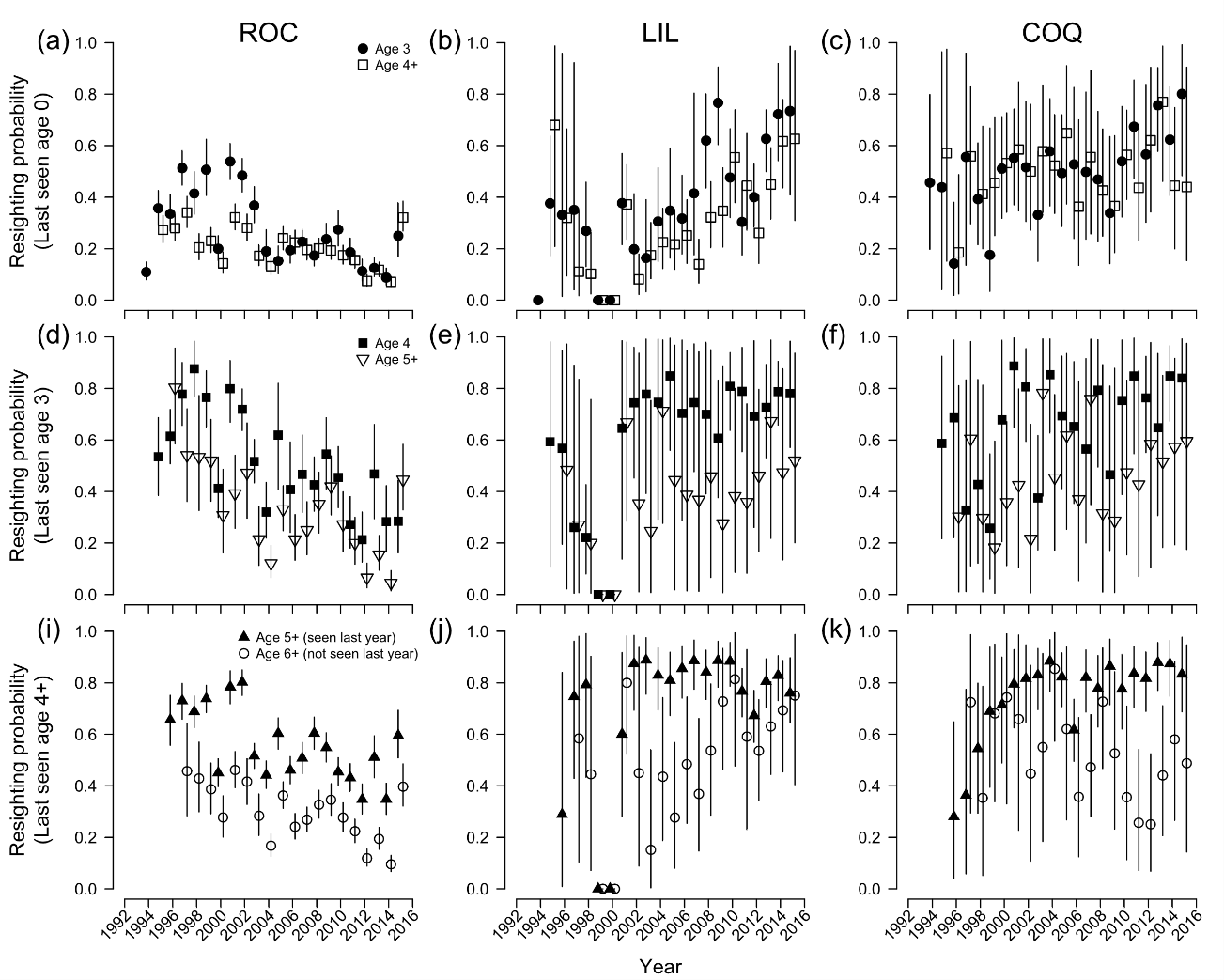 Figure S2. Estimates of juvenile, age 3 and age 4+ number of emigrants and immigrants obtained from the integrated population model for Rockabill (ROC), LIL and Coquet (COQ), with 95% credible intervals.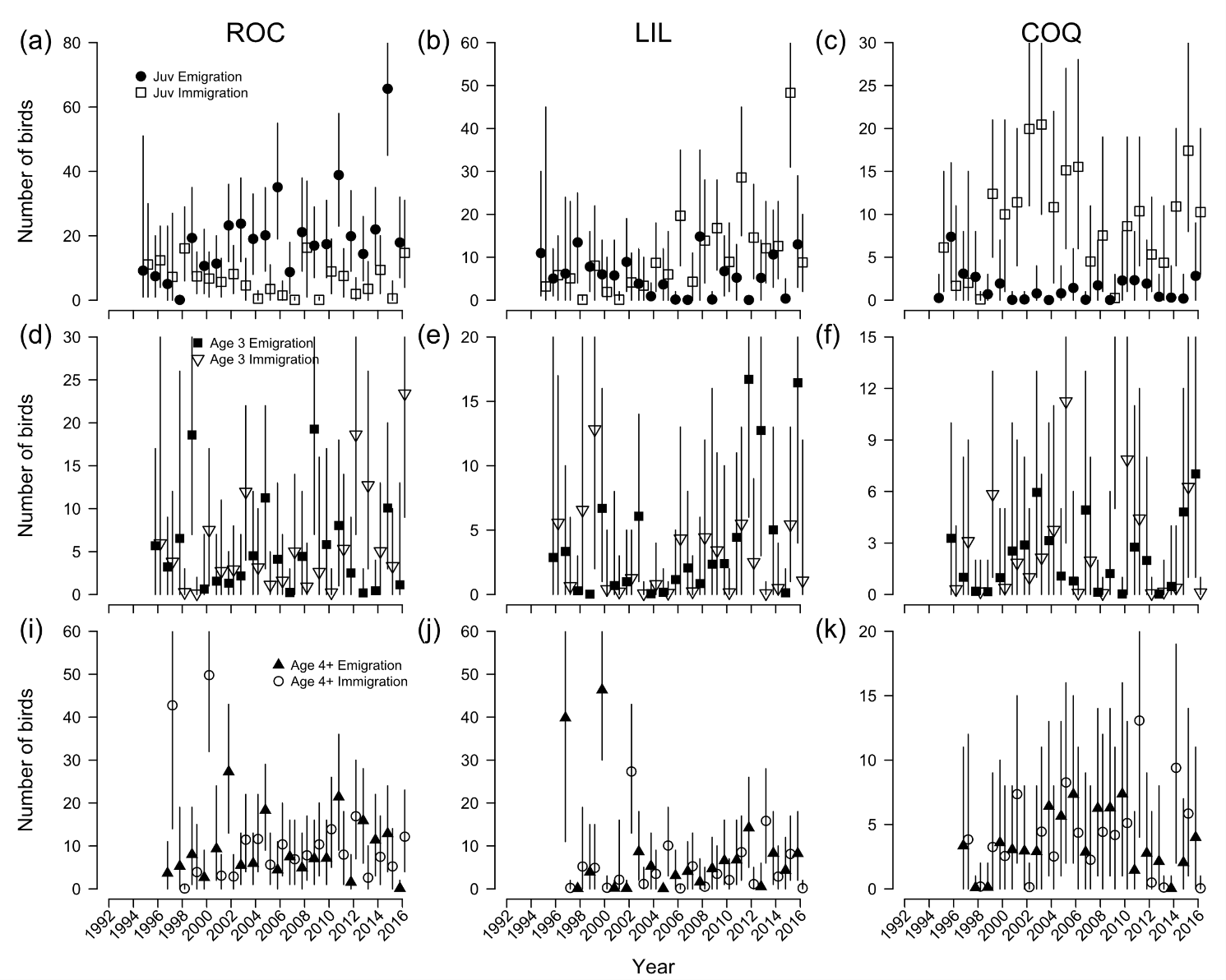 Figure S3. Estimates of juvenile survival from fledging to age 3 (a), annual age 3 survival (b), annual age 4+ survival (c), juvenile (d), age 3 (e) and age 4+ (f) emigration, juvenile (g), age 3 (h) and age 4+ (i) immigration, and productivity (j), plotted against the annual estimates of population growth rate at Rockabill. The black dots show posterior means and the grey lines 95% credible intervals.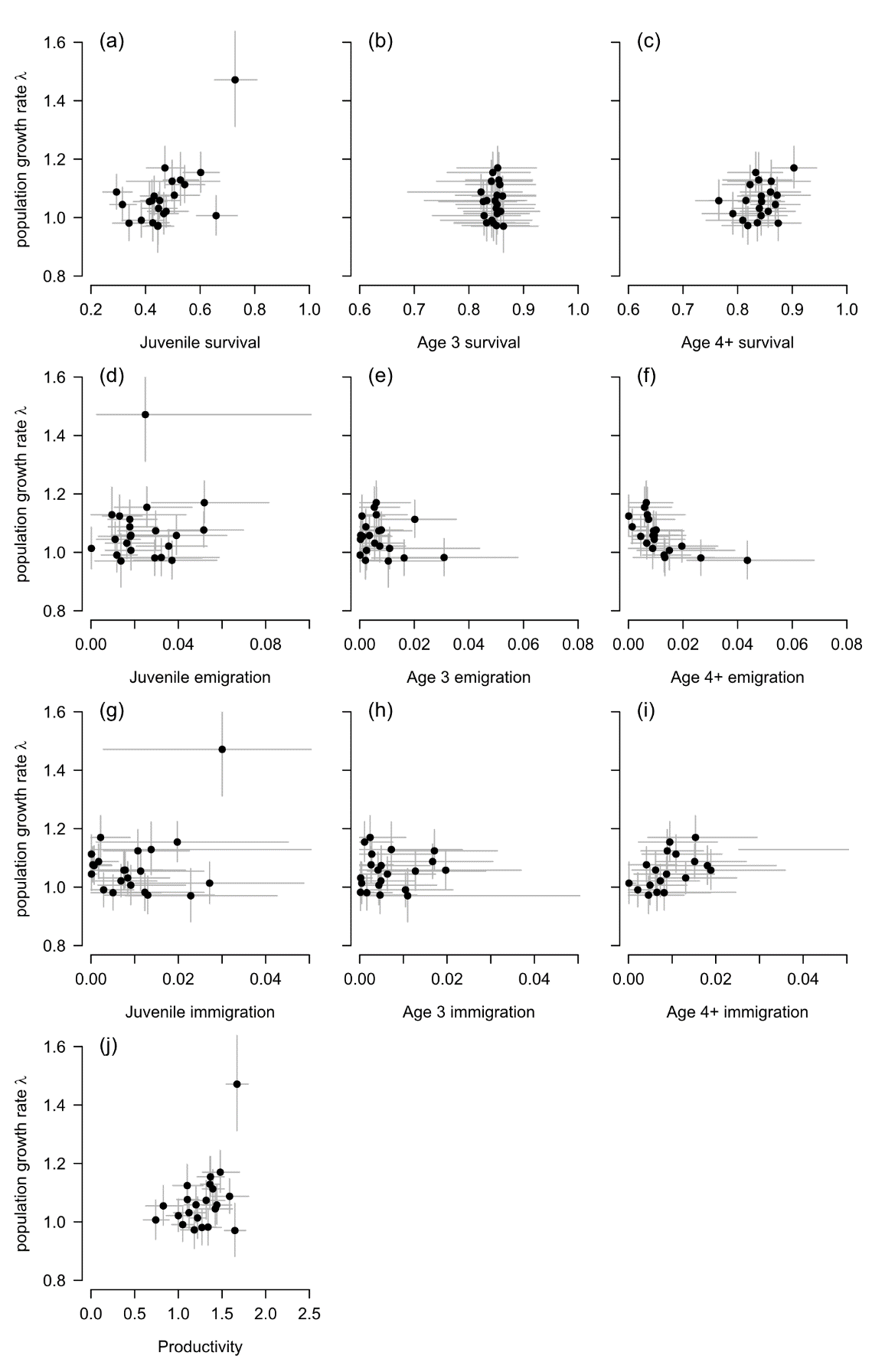 Figure S4. Estimates of juvenile survival from fledging to age 3 (a), annual age 3 survival (b), annual age 4+ survival (c), juvenile (d), age 3 (e) and age 4+ (f) emigration, juvenile (g), age 3 (h) and age 4+ (i) immigration, and productivity (j), plotted against the annual estimates of population growth rate at LIL. The black dots show posterior means and the grey lines 95% credible intervals.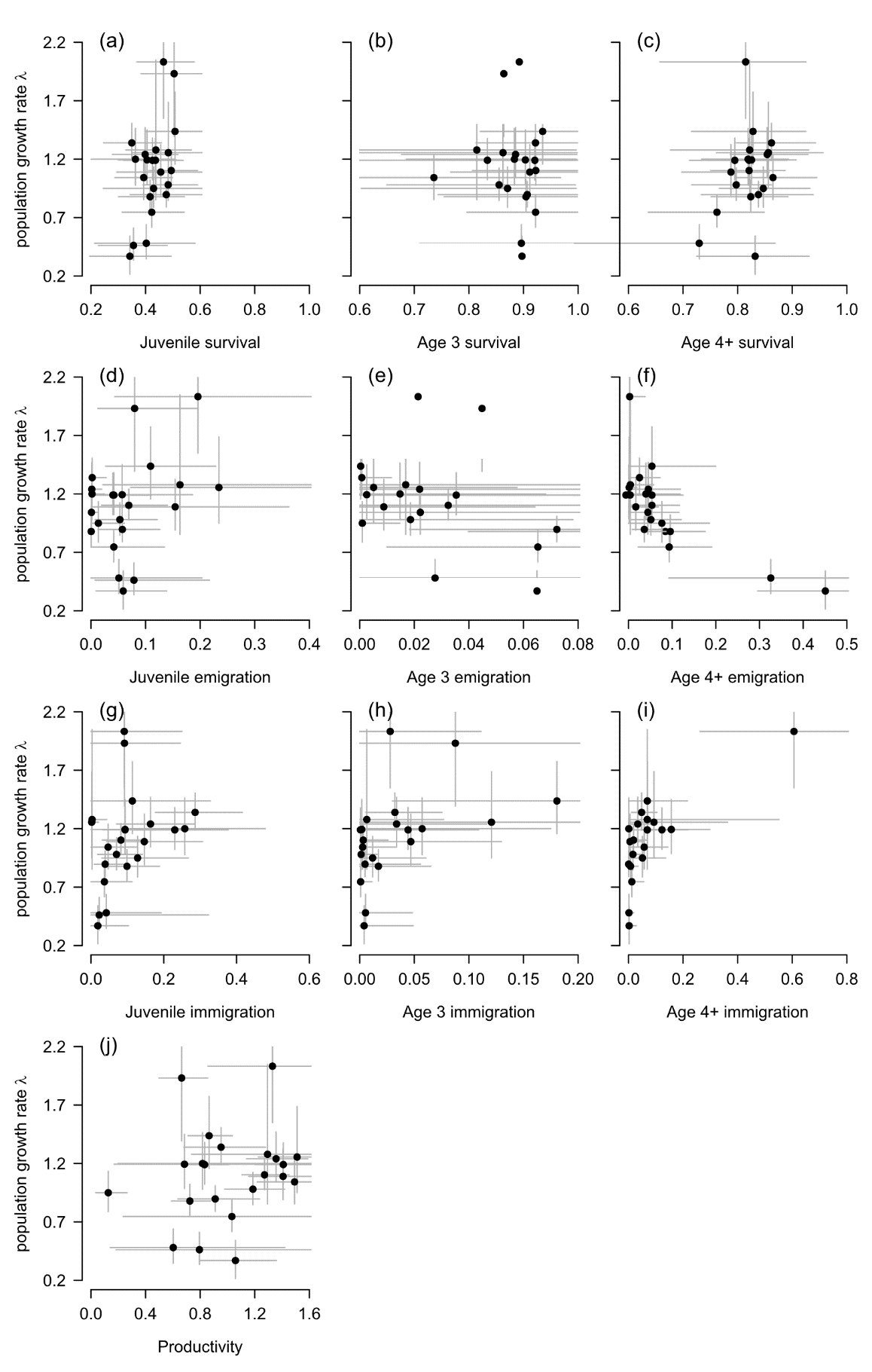 Figure S5. Estimates of juvenile survival from fledging to age 3 (a), annual age 3 survival (b), annual age 4+ survival (c), juvenile (d), age 3 (e) and age 4+ (f) emigration, juvenile (g), age 3 (h) and age 4+ (i) immigration, and productivity (j), plotted against the annual estimates of population growth rate at Coquet. The black dots show posterior means and the grey lines 95% credible intervals.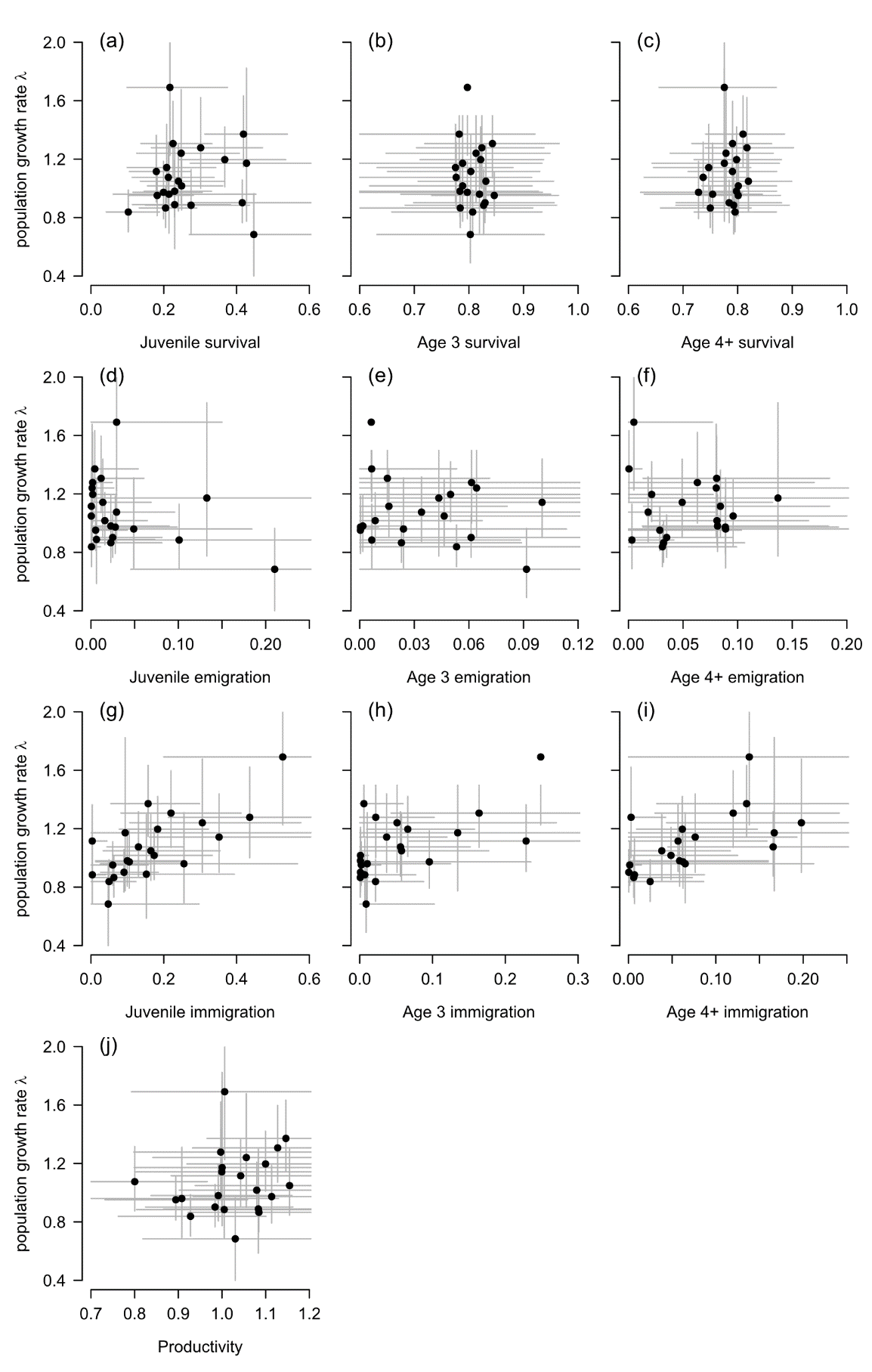 Figure S6. Estimates of juvenile survival from fledging to age 3 at Rockabill (a), LIL (b) and Coquet (c), annual age 3 survival at Rockabill (d), LIL (e) and Coquet (f), annual age 4+ survival at Rockabill (g), LIL (h) and Coquet (i), and annual productivity at Rockabill (j), LIL (k) and Coquet (l) plotted against the annual estimates of total population growth rate (the three colonies combined). The black dots show posterior means and the grey lines 95% credible intervals.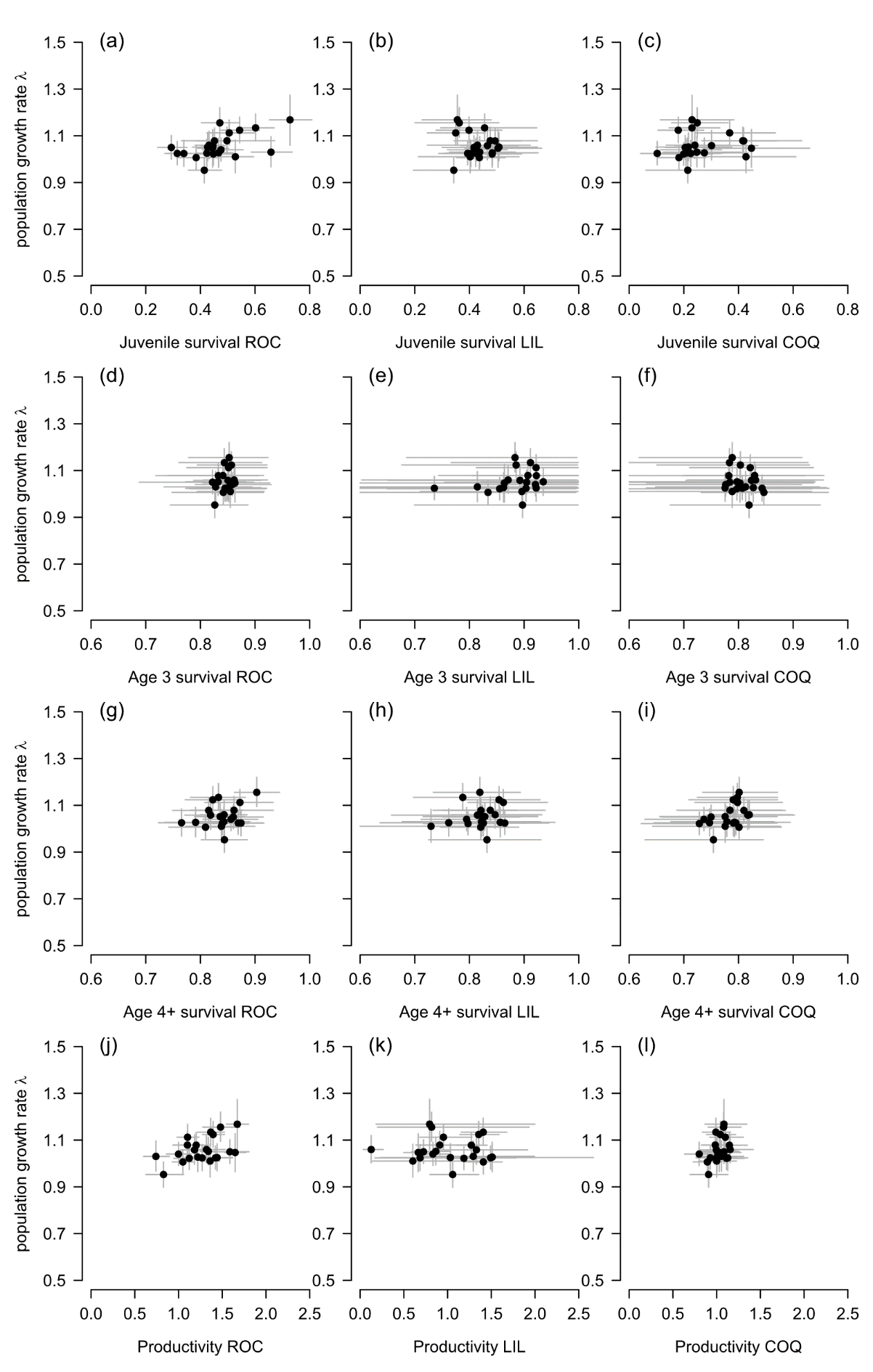 Figure S7. Estimates of juvenile survival from fledging to age 3 (a), annual age 3 survival (b), annual age 4+ survival (c), juvenile (d), age 3 (e) and age 4+ (f) emigration, juvenile (g), age 3 (h) and age 4+ (i) immigration, and productivity (j), plotted against the annual estimates of population size at Rockabill. The black dots show posterior means and the grey lines 95% credible intervals.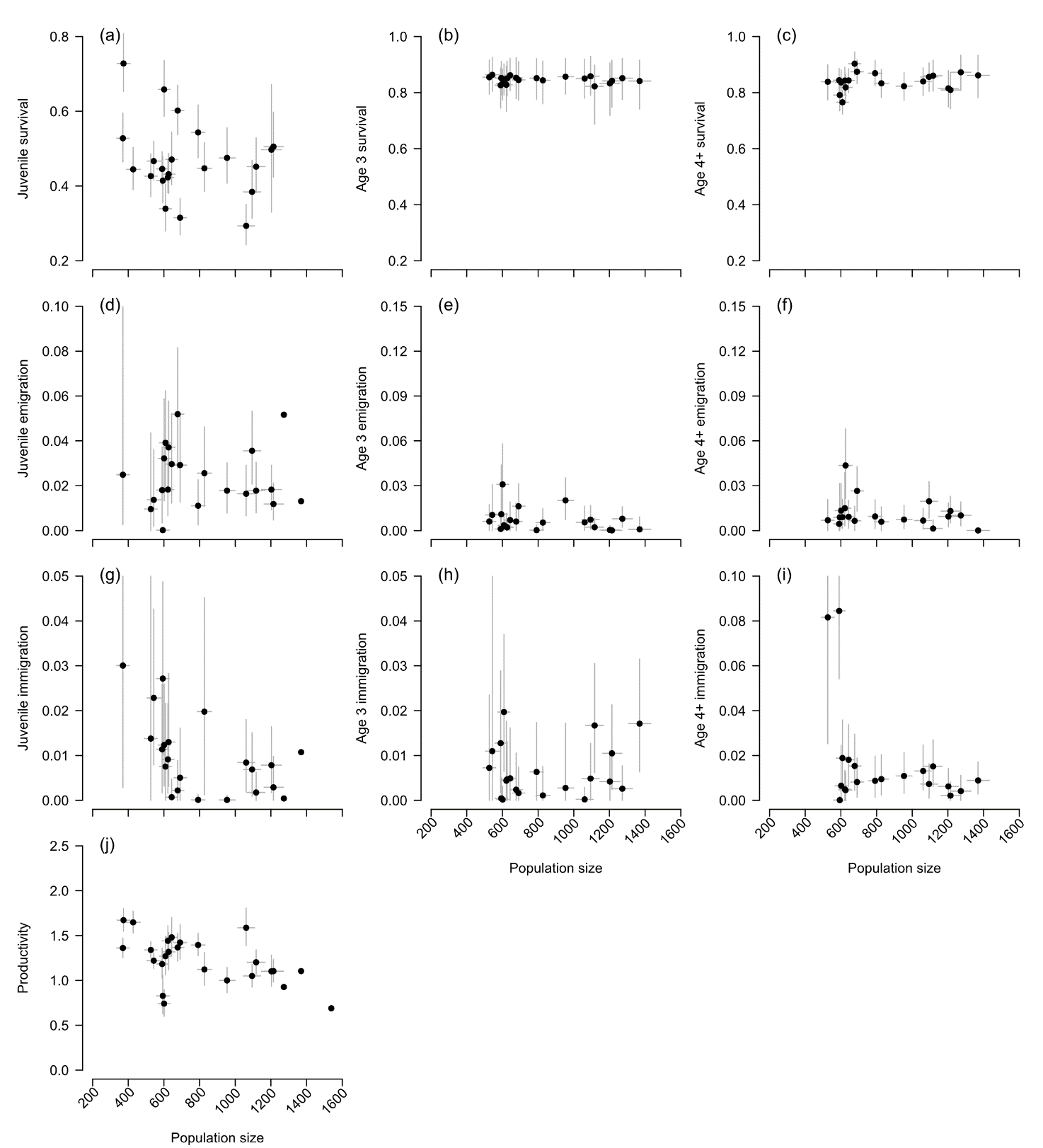 Figure S8. Estimates of juvenile survival from fledging to age 3 (a), annual age 3 survival (b), annual age 4+ survival (c), juvenile (d), age 3 (e) and age 4+ (f) emigration, juvenile (g), age 3 (h) and age 4+ (i) immigration, and productivity (j), plotted against the annual estimates of population size at LIL. The black dots show posterior means and the grey lines 95% credible intervals.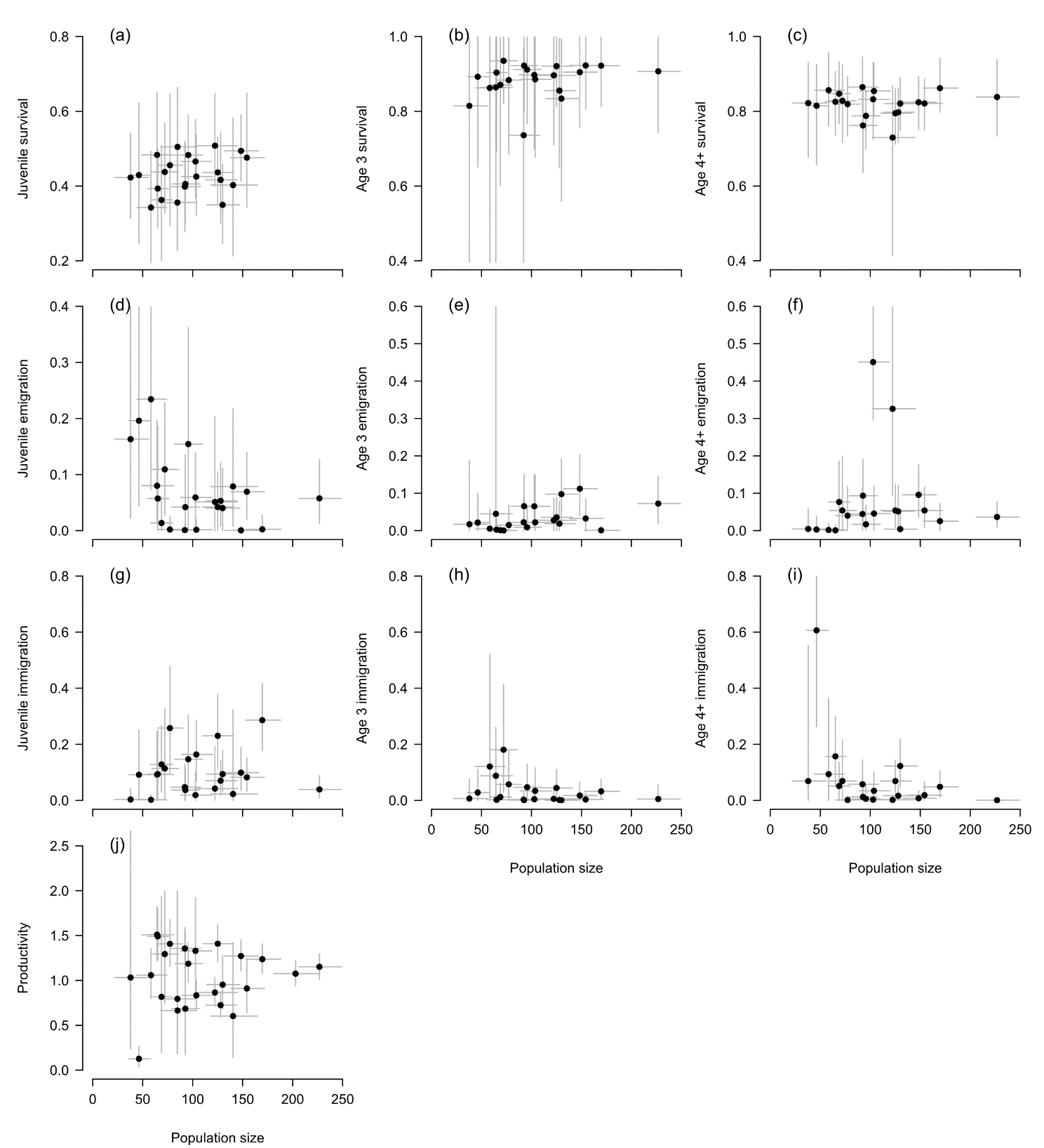 Figure S9. Estimates of juvenile survival from fledging to age 3 (a), annual age 3 survival (b), annual age 4+ survival (c), juvenile (d), age 3 (e) and age 4+ (f) emigration, juvenile (g), age 3 (h) and age 4+ (i) immigration, and productivity (j), plotted against the annual estimates of population size at Coquet. The black dots show posterior means and the grey lines 95% credible intervals.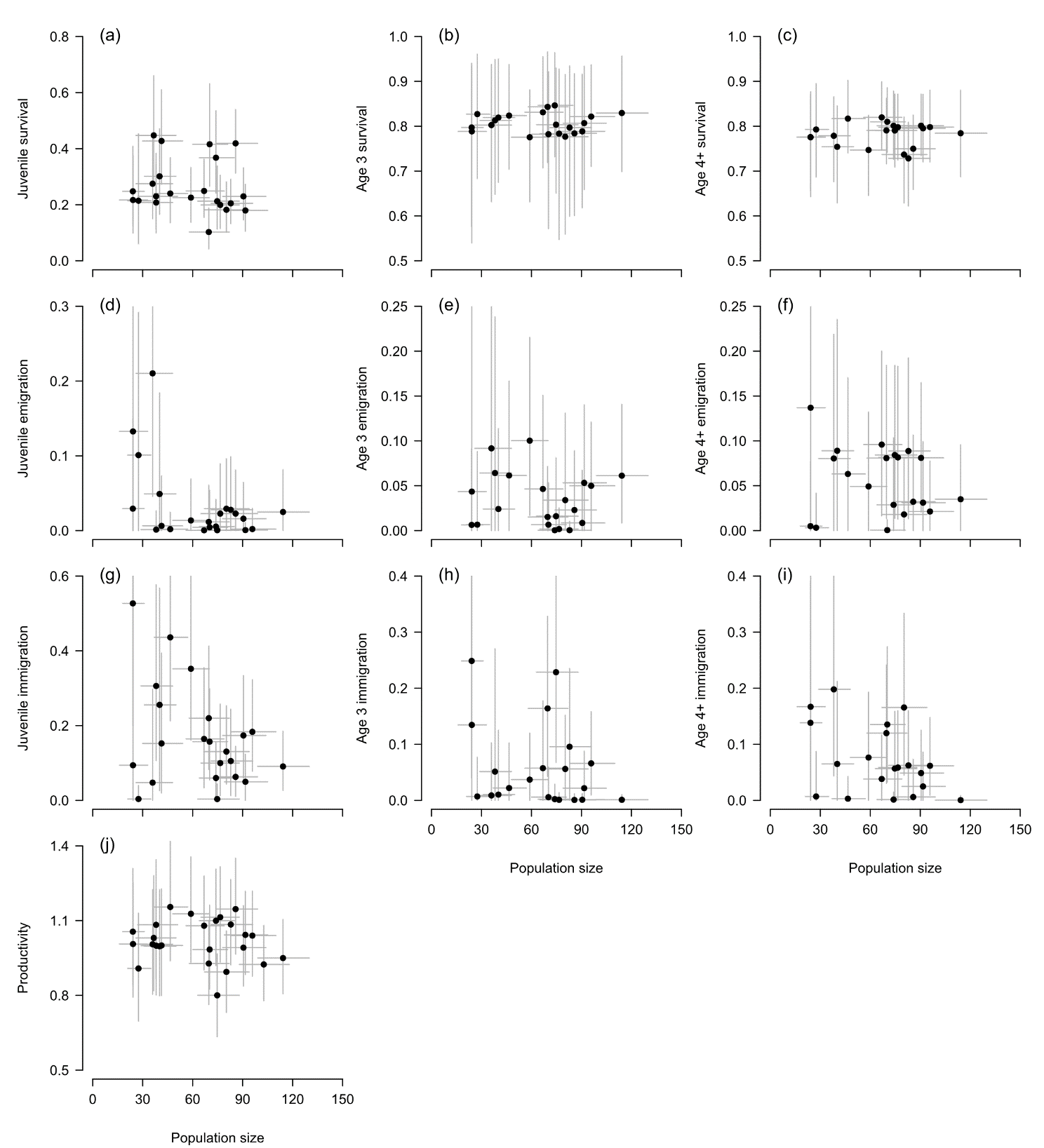 Table S2. Posterior modes and 95% credible intervals (in parentheses) of correlation coefficients between actual numbers of emigrants and immigrants and population size at the three colonies. Correlations with a probability >0.95 of being positive or negative are marked with *.Table S3. Results of goodness of fit tests of a general JMV model to the data using programme U-CARE. These results show that resighting probability varies between ‘new’ and ‘old’ birds (transience) and that there is a difference in resighting probability between birds encountered in the previous year to those not encountered in the previous year (‘trap’ dependence). We therefore incorporated a 3-age class structure in the model, while allowing resighting probability to vary between individuals encountered or not encountered the previous year.ParameterDescriptionN3ROC,tFemales at ROC in year t that fledged at ROC in year t-3N3LIL,tFemales at LIL in year t that fledged at ROC in year t-3N3COQ,tFemales at COQ in year t that fledged at ROC in year t-3N3ROC-LIL,tFemales at LIL in year t that fledged at ROC in year t-3N3ROC-COQ,tFemales at COQ in year t that fledged at ROC in year t-3N3LIL-ROC,tFemales at ROC in year t that fledged at LIL in year t-3N3LIL-COQ,tFemales at COQ in year t that fledged at LIL in year t-3N3COQ-ROC,tFemales at ROC in year t that fledged at COQ in year t-3N3COQ-LIL,tFemales at LIL in year t that fledged at COQ in year t-3N4ROC,tAge 4 females at ROC in year t that were at ROC at age 3 in year t-1N4LIL,tAge 4 females at LIL in year t that were at LIL at age 3 in year t-1N4COQ,tAge 4 females at COQ in year t that were at COQ at age 3 in year t-1N4ROC-LIL,tAge 4 females at LIL in year t that were age 3 at ROC in year t-1N4ROC-COQ,tAge 4 females at COQ in year t that were age 3 at ROC in year t-1N4LIL-ROC,tAge 4 females at ROC in year t that were age 3 at LIL in year t-1N4LIL-COQ,tAge 4 females at COQ in year t that were age 3 at LIL in year t-1N4COQ-ROC,tAge 4 females at ROC in year t that were age 3 at COQ in year t-1N4COQ-LIL,tAge 4 females at LIL in year t that were age 3 at COQ in year t-1N5ROC,tAge 5+ females at ROC in year t that were age 4+ at ROC in year t-1N5LIL,tAge 5+ females at LIL in year t that were age 4+ at LIL in year t-1N5COQ,tAge 5+ females at COQ in year t that were age 4+ at COQ in year t-1N5ROC-LIL,tAge 5+ females at LIL in year t that were age 4+ at ROC in year t-1N5ROC-COQ,tAge 5+ females at COQ in year t that were age 4+ at ROC in year t-1N5LIL-ROC,tAge 5+ females at ROC in year t that were age 4+ at LIL in year t-1N5LIL-COQ,tAge 5+ females at COQ in year t that were age 4+ at LIL in year t-1N5COQ-ROC,tAge 5+ females at ROC in year t that were age 4+ at COQ in year t-1N5COQ-LIL,tAge 5+ females at LIL in year t that were age 4+ at COQ in year t-1NROC,tTotal number of breeding females at ROC in year tNLIL,tTotal number of breeding females at LIL in year tNCOQ,tTotal number of breeding females at COQ in year tFfROC,tNumber of female fledglings at ROC in year tFfLIL,tNumber of female fledglings at LIL in year tFfCOQ,tNumber of female fledglings at COQ in year tFROC,tNumber of fledglings at ROC in year tFLIL,tNumber of fledglings at LIL in year tFCOQ,tNumber of fledglings at COQ in year tSjuv,ROC,tSurvival rate between year t and year t+3 of birds fledged at ROC Sjuv,LIL,tSurvival rate between year t and year t+3 of birds fledged at LIL Sjuv,COQ,tSurvival rate between year t and year t+3 of birds fledged at COQ Sage3,ROC,tSurvival rate from year t to year t+1 of age 3 females at ROCSage3,LIL,tSurvival rate from year t to year t+1 of age 3 females at LILSage3,COQ,tSurvival rate from year t to year t+1 of age 3 females at COQSage4+,ROC,tSurvival rate from year t to year t+1 of age 4+ females at ROCSage4+,LIL,tSurvival rate from year t to year t+1 of age 4+ females at LILSage4+,COQ,tSurvival rate from year t to year t+1 of age 4+ females at COQψjuv,ROC-LIL,tDispersal rate of females fledged at ROC in year t to LIL in year t+3ψjuv,ROC-COQ,tDispersal rate of females fledged at ROC in year t to COQ in year t+3ψjuv,LIL-ROC,tDispersal rate of females fledged at LIL in year t to ROC in year t+3ψjuv,LIL-COQ,tDispersal rate of females fledged at LIL in year t to COQ in year t+3ψjuv,COQ-ROC,tDispersal rate of females fledged at COQ in year t to ROC in year t+3ψjuv,COQ-LIL,tDispersal rate of females fledged at COQ in year t to LIL in year t+3ψage3,ROC-LIL,tDispersal rate of age 3 females at ROC in year t to LIL in year t+1ψage3,ROC-COQ,tDispersal rate of age 3 females at ROC in year t to COQ in year t+1ψage3,LIL-ROC,tDispersal rate of age 3 females at LIL in year t to ROC in year t+1ψage3,LIL-COQ,tDispersal rate of age 3 females at LIL in year t to COQ in year t+1ψage3,COQ-ROC,tDispersal rate of age 3 females at COQ in year t to ROC in year t+1ψage3,COQ-LIL,tDispersal rate of age 3 females at COQ in year t to LIL in year t+1ψage4+,ROC-LIL,tDispersal rate of age 4+ females at ROC in year t to LIL in year t+1ψage4+,ROC-COQ,tDispersal rate of age 4+ females at ROC in year t to COQ in year t+1ψage4+,LIL-ROC,tDispersal rate of age 4+ females at LIL in year t to ROC in year t+1ψage4+,LIL-COQ,tDispersal rate of age 4+ females at LIL in year t to COQ in year t+1ψage4+,COQ-ROC,tDispersal rate of age 4+ females at COQ in year t to ROC in year t+1ψage4+,COQ-LIL,tDispersal rate of age 4+ females at COQ in year t to LIL in year t+1ρROC,tProductivity at ROC in year t (fledglings produced per breeding female)ρLIL,tProductivity at LIL in year t (fledglings produced per breeding female)ρCOQ,tProductivity at COQ in year t (fledglings produced per breeding female)Correlation with population sizeCorrelation with population sizeCorrelation with population sizeParameterRockabillLILCoquetJuvenile emigrants0.46 (0.28, 0.58)*-0.03 (-0.26, 0.24)-0.33 (-0.52, 0.03)Age 3 emigrants-0.08 (-0.26, 0.17)0.34 (0.08, 0.47)*0.24 (-0.11, 0.44)Age 4+ emigrants-0.04 (-0.22, 0.14)-0.31 (-0.39, -0.14)*0.20 (-0.09, 0.42)Juvenile immigrants-0.03 (-0.32, 0.21)0.68 (0.51, 0.77)*0.40 (0.18, 0.56)*Age 3 immigrants0.50 (0.16, 0.61)*0.13 (-0.07, 0.43)0.25 (0.06, 0.41)*Age 4+ immigrants-0.19 (-0.28, -0.02)*0.11 (-0.03, 0.29)0.29 (0.04, 0.48)*TestStatisticdfpTesting for3G.SR8731.04130.000TransienceM.ITEC1242.8720.000Trap dependence